公告编号：2018-020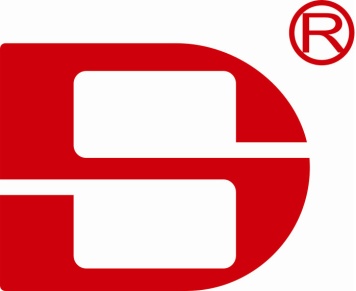 公司年度大事记目 录第一节	声明与提示	5第二节	公司概况	7第三节	会计数据和财务指标摘要	9第四节	管理层讨论与分析	12第五节	重要事项	22第六节	股本变动及股东情况	24第七节	融资及利润分配情况	26第八节	董事、监事、高级管理人员及员工情况	27第九节	行业信息	30第十节	公司治理及内部控制	30第十一节	财务报告	35声明与提示公司概况会计数据和财务指标摘要管理层讨论与分析经营情况回顾财务分析营业情况分析投资状况分析未来展望是否自愿披露风险因素重要事项股本变动及股东情况普通股股本情况控股股东、实际控制人情况融资及利润分配情况最近两个会计年度内普通股股票发行情况存续至本期的优先股股票相关情况利润分配情况董事、监事、高级管理人员及员工情况董事、监事、高级管理人员情况员工情况核心人员（公司及控股子公司）基本情况行业信息公司治理及内部控制公司治理制度与评估三会运作情况内部控制财务报告财务报表福建森达电气股份有限公司2017年度财务报表附注（除特别说明外，金额单位为人民币元）一、公司基本情况1、公司概况公司名称：福建森达电气股份有限公司，成立日期：1995年5月31日，住所：福州市仓山区金山大道618号鼓楼园11座，法定代表人：李建民，公司所属行业：电气机械及器材制造业，统一社会信用代码：913501006113346400。2、历史沿革（1）设立情况福建森达电气股份有限公司（以下简称“公司”或“本公司”），前身系福建省南平今新装潢装饰有限公司，1995年5月12日经南平市延平区对外经济贸易委员会延外经贸资字[1995] 09 号文《关于同意外资企业“福建省南平今新装璜装饰有限公司”章程的批复》批准，由香港协达贸易公司出资组建，于1995年5月31日取得国家工商行政管理局核发的《企业法人营业执照》（注册号：工商企独闽字第01781号），注册资本人民币200.00万元。（2）第一次增资之第一期出资1996年3月6日，根据变更后章程及南平市延平区对外经济贸易委员会延外经贸资字 [1996]01号文件《关于同意外资企业福建省南平今新装潢装饰有限公司变更章程等事项的批复》的规定，公司申请变更注册资本为600.00万元人民币，分两期出资，由于前期出资人民币200.00万元未实际投入，本期出资为第一期出资，出资方式：进口设备WA3-163型机组一套港币320.00万元（HKD3,200,000.00元），按当天国家牌价比率（中间价）1:1.0739折合人民币343.65万元；现金出资人民币110.00万元，合计人民币453.65万元，占注册资本的75.61%。本次出资业经南平市延平审计师事务所审验并出具延社审（96）外验字第008号《验资报告》验证，本次变更登记后出资情况如下：（3）第一次股权转让2002年7月29日，根据第三届董事会决议、修改后的公司章程、福州市鼓楼区对外经济贸易局鼓外[2002]113号文《关于同意福建森达电气有限公司股份转让的批复》的规定，香港协达贸易公司将其持有本公司的股权转让给香港汇达电气公司。本次股权转让后出资情况如下：（4）第一次增资之第二期出资2002年11月20日，根据公司章程规定，公司申请登记的注册资本为600.00万元人民币，本次为第二次出资，因第一次出资时货币资金110.00万元非境外转入，本次实际出资金额为241.60万港元，折合人民币256.35万元。本次出资业经福建诚信联合会计师事务所审验并出具（2002）诚会师验字S—021号《验资报告》验证，本次出资后出资情况如下：（5）第二次增资2003年9月15日，根据2013年第三届四次董事会决议、修改后的章程，福州市鼓楼区对外贸易经济合作局鼓外[2003]068号文《关于同意福建森达电气有限公司增资等事项的批复》的规定，企业历年累计利润及发展基金、储备基金转增为注册资本，合计人民币560.00万元。转增后企业注册资本为1,160.00万元人民币；本次出资业经福建天联有限责任会计师事务所审验并出具天联外企资（2003）9007号《验资报告》验证。本次变更登记后出资情况如下：（6）第二次股权转让2004年4月12日，根据2004年第三届第七次董事会决议、修改后公司章程、福州市鼓楼区对外贸易经济合作局鼓外[2004]047号文《关于同意福建森达电气有限公司股权转让等事项变更的批复》的规定，香港汇达电气公司向三明优信电力实业总公司转让本公司25.00%的股权，股权转让后，公司股权结构为香港汇达电气公司持有公司75.00%的股权。本次变更登记后出资情况如下：（7）第三次增资2005年7月25日，根据第一届第三次董事会决议、修改后公司章程、福州市鼓楼区对外贸易经济合作局鼓外[2005]115号文《关于同意福建森达电气有限公司增资等事项变更的批复》的规定，同意公司2003、2004年以累计净利润458.11万元为基准，提留5%职工福利及奖励金22.91万元后，将属汇达电气应分配利润410.20万元中的400.00万元用于转增注册资本，属三明优信电力实业总公司应分配利润25.00万元用于分红（三明优信电力实业总公司可供分配利润时间自 2004年5月1日起）。转增后公司注册资本为1,560.00万元，并根据双方实际投入的资金调整股权比例，香港汇达电气公司占83.97%，人民币出资1,310.00万元，三明优信电力实业总公司占16.03%，人民币出资250.00万元。本次出资由福建天联有限责任会计师事务所出具CPA天联外企资[2005]208号《验资报告》验证。本次变更登记后出资情况如下：（8）第三次股权转让2005年10月31日，根据第一届第四次董事会决议、修改后公司章程、福州市鼓楼区对外贸易经济合作局鼓外[2005]179号文《关于福建森达电气有限公司股份转让的批复》的规定，香港汇达电气公司将所持有的本公司全部股权转让给香港汇达电气集团有限公司。本次变更登记后出资情况如下：（9）第四次股权转让2006年11月27日，根据董事会决议、修改后公司章程、福州市鼓楼区对外贸易经济合作局鼓外[2006]159号文《关于福建森达电气有限公司股份转让的批复》的规定，香港汇达电气集团有限公司将持有的本公司55.00%股权转让给福建汇创实业（集团）股份有限公司。本次变更登记后出资情况如下：（10）第五次股权转让2008年6月20日，根据董事会决议、修改后公司章程、福州市鼓楼区对外贸易经济合作局鼓外[2008]070号文《关于外资企业福建森达电气有限公司股权转让的批复》的规定，福建汇创实业（集团）股份有限公司将持有的本公司25.00%股权转让给香港汇达电气集团有限公司。本次变更登记后出资情况如下：（11）第四次增资之第一期出资2009年3月19日，根据董事会决议、修改后公司章程、福州市鼓楼区对外贸易经济合作局鼓外[2009]025号文《关于中外合资经营企业福建森达电气有限公司增加投资等事项的批复》的规定，增加注册资本1,440.00万元人民币，由香港汇达电气集团有限公司单独出资（首次到资比例不低于新增部分的20.00%，其余在营业执照变更之日起两年内缴清），增资后公司注册资本为3,000.00万元人民币。本次出资为第一次出资，以货币资金出资人民币440.00万元，本次出资业经福建闽兴会计师事务所有限公司审验并出具[2009]闽兴所验字第019号《验资报告》验证，本次变更登记后出资情况如下：（12）第六次股权转让2009年10月14日，根据董事会决议、修改后公司章程、福州市仓山区对外贸易经济合作局榕仓外企字[2009]105号文《关于外资企业福建森达电气有限公司股权转让等变更事项的批复》的规定，同意福建汇创实业（集团）股份有限公司将15.60%股权全部转让给香港汇达电气集团有限公司，股权转让后，香港汇达电气集团有限公司出资1,750.00万元人民币，占实收资本的87.50%。三明优信电力实业总公司出资250.00万元人民币，占12.50%。本次变更登记后出资情况如下：（13）第四次增资之第二期出资2010年9月2日，根据章程规定及修改后公司章程，香港汇达电气集团有限公司第二期出资人民币1,000.00万元，本次出资业经福建闽兴会计师事务所有限公司审验并出具(2010)闽兴所验字第312号《验资报告》验证，登记后出资情况如下：（14）第七次股权转让2010年11月25日，根据董事会决议、修改后公司章程、福州市仓山区对外贸易经济合作局榕仓外企字[2010]137号文《关于同意福建森达电气有限公司股权转让等的批复》的规定，同意三明优信电力实业总公司将8.33%股权全部转让给香港汇达电气集团有限公司，股权转让后，香港汇达电气集团有限公司持有100.00%股权。本次变更登记后出资情况如下：（15）第五次增资之第一期出资2011年10月12日，根据董事会决议、修改后公司章程、福州市仓山区对外贸易经济合作局榕仓外企字[2011]59号文《关于同意福建森达电气有限公司增资的批复》的规定，同意公司增加注册资本2,000.00万元人民币，注册资本增加至5,000.00万元人民币，新增注册资本以2010年度利润 400.00万元人民币投入，并应当在申请变更登记时缴付20.00%，其余在二年内全部缴清。本次出资为第一次出资，出资额为400.00万元人民币，由未分配利润转增资本，本次出资业经福州宏友有限责任会计师事务所审验并出具榕宏友验字[2011]第073号《验资报告》验证，本次变更登记出资后情况如下：（16）第五次增资之第二期出资2013年1月1日，根据2012年12月29日董事会决议、修改后公司章程、福州市仓山区对外贸易经济合作局榕仓外企字[2013]2号文《关于同意福建森达电气有限公司变更投资方式的批复》的规定，将公司于2011年增加注册资本2,000.00万元人民币的投资方式变更为以2010年至2012年利润转增1,600.00万元人民币及400.00万元人民币等值的现汇投入。本次出资为第二期出资，出资额为1,000.00万元，其中以货币出资人民币400.00万元，以未分配利润转增实收资本人民币 600.00万元，本次出资业经福州宏友有限责任会计师事务所审验并出具榕宏友验字[2013]第003号《验资报告》验证，本次变更登记后出资情况如下：（17）第五次增资之第三期出资2013年4月19日，根据公司章程规定，香港汇达电气集团有限公司第三次出资，本次出资以未分配利润转增实收资本人民币600.00万元，由福州宏友有限责任会计师事务所出具榕宏友验字[2013]第022号《验资报告》验证，本次变更登记出资情况如下：（18）第八次股权转让2013年8月9日，根据董事会决议及福州市仓山区对外贸易经济合作局榕仓外企字[2013]72号文《关于同意福建森达电气有限公司股权转让的批复》的规定，同意香港汇达电气集团有限公司将持有的本公司50.00%股权转让给李建民；20.00%的股权转让给蒋利建；15.00%的股权转让给叶中香；10.00%的股权转让给林发光；5.00%的股权转让给林东伟。股权转让后，公司性质由外资企业变更为内资有限公司，本次变更登记后出资情况如下：（19）第九次股权转让2013年11月15日，根据公司股东会决议规定：同意公司股东李建民将所持有公司1.30%的股权转让给陈泽银；1.00%的股权转让给谢贵运；1.00%的股权转让给陈钦武；1.00%的股权转让给陈光平；1.00%的股权转让给陈秀丹。同意公司经营范围的变更，取得福州市工商行政管理局颁发的《企业法人营业执照》，本次变更登记后出资情况如下：（20）整体变更2014年4月7日，公司召开2014年股东会会议，审议通过了以2013年12月31日为基准日整体变更为股份有限公司的决议，根据股东会决议、发起人协议及变更后公司章程的规定，整体变更后公司注册资本为人民币5,000.00万元，股份总数5,000.00万股（每股面值1.00元），全体发起人以其拥有公司截至2013年12月31日经审计的净资产折股投入本公司，整体变更后各发起人的持股数量及持股比例如下：（21）第六次增资2015年5月13日，经2015年第二次临时股东大会决议通过，公司向北京天星铭商投资中心（有限合伙）等9家机构投资者定向发行股票1,000.00万股，发行价格为每股4.50元，在册股东均自愿放弃对本次新增股份的优先认购权。发行完成后，公司总股本增至6,000.00万元，新增股份的认购情况如下：（22）第七次增资根据福建森达电气股份有限公司2016年4月12日召开的2015年度股东大会审议通过的《关于公司2015年度公司利润分配预案的议案》和《福建森达电气股份有限公司公司章程修正案》规定，向全体股东以资本公积每10股转增6.80股，同时以未分配利润每10股派现1.00元（含税），共计转增4,080.00万股，2016年5月5日，森达电气就上述事宜完成工商变更登记手续，本次转增后公司总股本增至10,080.00万元。截至2017年12月31日，公司股权结构如下3、公司行业性质及经营范围本公司属于电气机械及器材制造业，经营范围：高低压成套设备、电器元件、输配电及控制设备、电气设备、机电设备、电能质量产品、发电机、发电机组、变压器、电缆桥架、母线槽、新能源电动汽车充电设备及充电管理系统软件的研究、开发、生产、销售、维护、保养；充电设备的维修与安装；新能源汽车充电站点的系统设计、建设及运营；发电机、发电机组及相关配件的销售；电气技术开发、咨询及服务；机电设备安装工程专业承包（除特种设备）；自营和代理各类商品和技术的进出口，但国家限定公司经营或禁止进出口的商品和技术除外。（依法须经批准的项目，经相关部门批准后方可开展经营活动）4、公司主要业务本公司为电气机械和器材制造业的输配电及控制设备-配电开关控制设备生产商，主要从事电气成套开关设备及其配套元器件的研发、生产和销售。5、公司实际控制人本公司实际控制人为李建民，其直接持有本公司36.42%的股权。6、公司的基本组织架构本公司设股东大会、董事会、监事会及总经理，股东大会是公司的权力机构，董事会是股东大会的执行机构，监事会是公司的内部监督机构，总经理负责公司的日常经营管理工作。公司根据经营业务及管理的需要设置主要职能部门有行政中心、营销中心、运营中心、技术中心、财务中心等。7、财务报表的批准	本财务报表及财务报表附注业经本公司董事会于2018年3月16日决议批准报出。二、财务报表的编制基础本公司财务报表以持续经营假设为基础，根据实际发生的交易和事项，按照财政部发布的《企业会计准则——基本准则》（财政部令第33号发布、财政部令第76号修订）、于2006年2月15日及其后颁布和修订的42项具体会计准则、企业会计准则应用指南、企业会计准则解释及其他相关规定（以下合称“企业会计准则”），以及中国证券监督管理委员会《公开发行证券的公司信息披露编报规则第15号——财务报告的一般规定》（2014年修订）的披露规定编制。根据企业会计准则的相关规定，本公司会计核算以权责发生制为基础。除某些金融工具外，本财务报表均以历史成本为计量基础。资产如果发生减值，则按照相关规定计提相应的减值准备。三、遵循企业会计准则的声明本公司编制的财务报表符合企业会计准则的要求，真实、完整地反映了本公司2017年12月31日的财务状况及2017年度的经营成果和现金流量等有关信息。此外，本公司的财务报表在所有重大方面符合中国证券监督管理委员会2014年修订的《公开发行证券的公司信息披露编报规则第15号－财务报告的一般规定》有关财务报表及其附注的披露要求。四、重要会计政策和会计估计本公司从事高低压输配电设备的生产销售。本公司根据实际生产经营特点，依据相关企业会计准则的规定，对收入确认制定了若干项具体会计政策和会计估计，详见本附注四、22“收入”各项描述。关于管理层所作出的重大会计判断和估计的说明，请参阅附注四、27“重大会计判断和估计”。1、会计期间本公司的会计期间分为年度和中期，会计中期指短于一个完整的会计年度的报告期间。本公司会计年度采用公历年度，即每年自1月1日起至12月31日止。2、营业周期正常营业周期是指本公司从购买用于加工的资产起至实现现金或现金等价物的期间。本公司以12个月作为一个营业周期，并以其作为资产和负债的流动性划分标准。3、记账本位币人民币为本公司经营所处的主要经济环境中的货币，本公司以人民币为记账本位币。本公司编制本财务报表时所采用的货币为人民币。4、同一控制下和非同一控制下企业合并的会计处理方法企业合并，是指将两个或两个以上单独的企业合并形成一个报告主体的交易或事项。企业合并分为同一控制下企业合并和非同一控制下企业合并。（1）同一控制下企业合并参与合并的企业在合并前后均受同一方或相同的多方最终控制，且该控制并非暂时性的，为同一控制下的企业合并。同一控制下的企业合并，在合并日取得对其他参与合并企业控制权的一方为合并方，参与合并的其他企业为被合并方。合并日，是指合并方实际取得对被合并方控制权的日期。合并方取得的资产和负债均按合并日在被合并方的账面价值计量。合并方取得的净资产账面价值与支付的合并对价账面价值（或发行股份面值总额）的差额，调整资本公积（股本溢价）；资本公积（股本溢价）不足以冲减的，调整留存收益。合并方为进行企业合并发生的各项直接费用，于发生时计入当期损益。（2）非同一控制下企业合并参与合并的企业在合并前后不受同一方或相同的多方最终控制的，为非同一控制下的企业合并。非同一控制下的企业合并，在购买日取得对其他参与合并企业控制权的一方为购买方，参与合并的其他企业为被购买方。购买日，是指为购买方实际取得对被购买方控制权的日期。对于非同一控制下的企业合并，合并成本包含购买日购买方为取得对被购买方的控制权而付出的资产、发生或承担的负债以及发行的权益性证券的公允价值，为企业合并发生的审计、法律服务、评估咨询等中介费用以及其他管理费用于发生时计入当期损益。购买方作为合并对价发行的权益性证券或债务性证券的交易费用，计入权益性证券或债务性证券的初始确认金额。所涉及的或有对价按其在购买日的公允价值计入合并成本，购买日后12个月内出现对购买日已存在情况的新的或进一步证据而需要调整或有对价的，相应调整合并商誉。购买方发生的合并成本及在合并中取得的可辨认净资产按购买日的公允价值计量。合并成本大于合并中取得的被购买方于购买日可辨认净资产公允价值份额的差额，确认为商誉。合并成本小于合并中取得的被购买方可辨认净资产公允价值份额的，首先对取得的被购买方各项可辨认资产、负债及或有负债的公允价值以及合并成本的计量进行复核，复核后合并成本仍小于合并中取得的被购买方可辨认净资产公允价值份额的，其差额计入当期损益。购买方取得被购买方的可抵扣暂时性差异，在购买日因不符合递延所得税资产确认条件而未予确认的，在购买日后12个月内，如取得新的或进一步的信息表明购买日的相关情况已经存在，预期被购买方在购买日可抵扣暂时性差异带来的经济利益能够实现的，则确认相关的递延所得税资产，同时减少商誉，商誉不足冲减的，差额部分确认为当期损益；除上述情况以外，确认与企业合并相关的递延所得税资产的，计入当期损益。通过多次交易分步实现的非同一控制下企业合并，根据《财政部关于印发企业会计准则解释第5号的通知》（财会〔2012〕19号）和《企业会计准则第33号——合并财务报表》第五十一条关于“一揽子交易”的判断标准，判断该多次交易是否属于“一揽子交易”。属于“一揽子交易”的，参考本部分前面各段描述及本附注四、11“长期股权投资”进行会计处理；不属于“一揽子交易”的，区分个别财务报表和合并财务报表进行相关会计处理：在个别财务报表中，以购买日之前所持被购买方的股权投资的账面价值与购买日新增投资成本之和，作为该项投资的初始投资成本；购买日之前持有的被购买方的股权涉及其他综合收益的，在处置该项投资时将与其相关的其他综合收益采用与被购买方直接处置相关资产或负债相同的基础进行会计处理（即，除了按照权益法核算的在被购买方重新计量设定受益计划净负债或净资产导致的变动中的相应份额以外，其余转入当期投资收益）。在合并财务报表中，对于购买日之前持有的被购买方的股权，按照该股权在购买日的公允价值进行重新计量，公允价值与其账面价值的差额计入当期投资收益；购买日之前持有的被购买方的股权涉及其他综合收益的，与其相关的其他综合收益应当采用与被购买方直接处置相关资产或负债相同的基础进行会计处理（即，除了按照权益法核算的在被购买方重新计量设定受益计划净负债或净资产导致的变动中的相应份额以外，其余转为购买日所属当期投资收益）。5、现金及现金等价物的确定标准本公司现金及现金等价物包括库存现金、可以随时用于支付的存款以及本公司持有的期限短（一般为从购买日起，三个月内到期）、流动性强、易于转换为已知金额的现金、价值变动风险很小的投资。6、外币业务和外币报表折算（1）外币交易的折算方法本公司发生的外币交易在初始确认时，按交易日的即期汇率（通常指中国人民银行公布的当日外汇牌价的中间价，下同）折算为记账本位币金额，但公司发生的外币兑换业务或涉及外币兑换的交易事项，按照实际采用的汇率折算为记账本位币金额。（2）对于外币货币性项目和外币非货币性项目的折算方法资产负债表日，对于外币货币性项目采用资产负债表日即期汇率折算，由此产生的汇兑差额，除：①属于与购建符合资本化条件的资产相关的外币专门借款产生的汇兑差额按照借款费用资本化的原则处理；以及②可供出售的外币货币性项目除摊余成本之外的其他账面余额变动产生的汇兑差额计入其他综合收益之外，均计入当期损益。编制合并财务报表涉及境外经营的，如有实质上构成对境外经营净投资的外币货币性项目，因汇率变动而产生的汇兑差额，计入其他综合收益；处置境外经营时，转入处置当期损益。以历史成本计量的外币非货币性项目，仍采用交易发生日的即期汇率折算的记账本位币金额计量。以公允价值计量的外币非货币性项目，采用公允价值确定日的即期汇率折算，折算后的记账本位币金额与原记账本位币金额的差额，作为公允价值变动（含汇率变动）处理，计入当期损益或确认为其他综合收益。7、金融工具在本公司成为金融工具合同的一方时确认一项金融资产或金融负债。金融资产和金融负债在初始确认时以公允价值计量。对于以公允价值计量且其变动计入当期损益的金融资产和金融负债，相关的交易费用直接计入损益，对于其他类别的金融资产和金融负债，相关交易费用计入初始确认金额。（1）金融资产和金融负债的公允价值确定方法公允价值，是指市场参与者在计量日发生的有序交易中，出售一项资产所能收到或者转移一项负债所需支付的价格。金融工具存在活跃市场的，本公司采用活跃市场中的报价确定其公允价值。活跃市场中的报价是指易于定期从交易所、经纪商、行业协会、定价服务机构等获得的价格，且代表了在公平交易中实际发生的市场交易的价格。金融工具不存在活跃市场的，本公司采用估值技术确定其公允价值。估值技术包括参考熟悉情况并自愿交易的各方最近进行的市场交易中使用的价格、参照实质上相同的其他金融工具当前的公允价值、现金流量折现法和期权定价模型等。（2）金融资产的分类、确认和计量以常规方式买卖金融资产，按交易日进行会计确认和终止确认。金融资产在初始确认时划分为以公允价值计量且其变动计入当期损益的金融资产、持有至到期投资、贷款和应收款项以及可供出售金融资产。①以公允价值计量且其变动计入当期损益的金融资产包括交易性金融资产和指定为以公允价值计量且其变动计入当期损益的金融资产。交易性金融资产是指满足下列条件之一的金融资产：A.取得该金融资产的目的，主要是为了近期内出售；B.属于进行集中管理的可辨认金融工具组合的一部分，且有客观证据表明本公司近期采用短期获利方式对该组合进行管理；C.属于衍生工具，但是，被指定且为有效套期工具的衍生工具、属于财务担保合同的衍生工具、与在活跃市场中没有报价且其公允价值不能可靠计量的权益工具投资挂钩并须通过交付该权益工具结算的衍生工具除外。符合下述条件之一的金融资产，在初始确认时可指定为以公允价值计量且其变动计入当期损益的金融资产：A.该指定可以消除或明显减少由于该金融资产的计量基础不同所导致的相关利得或损失在确认或计量方面不一致的情况；B.本公司风险管理或投资策略的正式书面文件已载明，对该金融资产所在的金融资产组合或金融资产和金融负债组合以公允价值为基础进行管理、评价并向关键管理人员报告。以公允价值计量且其变动计入当期损益的金融资产采用公允价值进行后续计量，公允价值变动形成的利得或损失以及与该等金融资产相关的股利和利息收入计入当期损益。②持有至到期投资是指到期日固定、回收金额固定或可确定，且本公司有明确意图和能力持有至到期的非衍生金融资产。持有至到期投资采用实际利率法，按摊余成本进行后续计量，在终止确认、发生减值或摊销时产生的利得或损失，计入当期损益。实际利率法是指按照金融资产或金融负债（含一组金融资产或金融负债）的实际利率计算其摊余成本及各期利息收入或支出的方法。实际利率是指将金融资产或金融负债在预期存续期间或适用的更短期间内的未来现金流量，折现为该金融资产或金融负债当前账面价值所使用的利率。在计算实际利率时，本公司将在考虑金融资产或金融负债所有合同条款的基础上预计未来现金流量（不考虑未来的信用损失），同时还将考虑金融资产或金融负债合同各方之间支付或收取的、属于实际利率组成部分的各项收费、交易费用及折价或溢价等。③贷款和应收款项是指在活跃市场中没有报价、回收金额固定或可确定的非衍生金融资产。本公司划分为贷款和应收款的金融资产包括应收票据、应收账款、应收利息、应收股利及其他应收款等。贷款和应收款项采用实际利率法，按摊余成本进行后续计量，在终止确认、发生减值或摊销时产生的利得或损失，计入当期损益。④可供出售金融资产包括初始确认时即被指定为可供出售的非衍生金融资产，以及除了以公允价值计量且其变动计入当期损益的金融资产、贷款和应收款项、持有至到期投资以外的金融资产。可供出售债务工具投资的年末成本按照其摊余成本法确定，即初始确认金额扣除已偿还的本金，加上或减去采用实际利率法将该初始确认金额与到期日金额之间的差额进行摊销形成的累计摊销额，并扣除已发生的减值损失后的金额。可供出售权益工具投资的年末成本为其初始取得成本。可供出售金融资产采用公允价值进行后续计量，公允价值变动形成的利得或损失，除减值损失和外币货币性金融资产与摊余成本相关的汇兑差额计入当期损益外，确认为其他综合收益，在该金融资产终止确认时转出，计入当期损益。但是，在活跃市场中没有报价且其公允价值不能可靠计量的权益工具投资，以及与该权益工具挂钩并须通过交付该权益工具结算的衍生金融资产，按照成本进行后续计量。可供出售金融资产持有期间取得的利息及被投资单位宣告发放的现金股利，计入投资收益。（3）金融资产减值除了以公允价值计量且其变动计入当期损益的金融资产外，本公司在每个资产负债表日对其他金融资产的账面价值进行检查，有客观证据表明金融资产发生减值的，计提减值准备。本公司对单项金额重大的金融资产单独进行减值测试；对单项金额不重大的金融资产，单独进行减值测试或包括在具有类似信用风险特征的金融资产组合中进行减值测试。单独测试未发生减值的金融资产（包括单项金额重大和不重大的金融资产），包括在具有类似信用风险特征的金融资产组合中再进行减值测试。已单项确认减值损失的金融资产，不包括在具有类似信用风险特征的金融资产组合中进行减值测试。①持有至到期投资、贷款和应收款项减值以成本或摊余成本计量的金融资产将其账面价值减记至预计未来现金流量现值，减记金额确认为减值损失，计入当期损益。金融资产在确认减值损失后，如有客观证据表明该金融资产价值已恢复，且客观上与确认该损失后发生的事项有关，原确认的减值损失予以转回，金融资产转回减值损失后的账面价值不超过假定不计提减值准备情况下该金融资产在转回日的摊余成本。②可供出售金融资产减值当综合相关因素判断可供出售权益工具投资公允价值下跌是严重或非暂时性下跌时，表明该可供出售权益工具投资发生减值。其中“严重下跌”是指公允价值下跌幅度累计超过20%；“非暂时性下跌”是指公允价值连续下跌时间超过12个月。可供出售金融资产发生减值时，将原计入其他综合收益的因公允价值下降形成的累计损失予以转出并计入当期损益，该转出的累计损失为该资产初始取得成本扣除已收回本金和已摊销金额、当前公允价值和原已计入损益的减值损失后的余额。在确认减值损失后，期后如有客观证据表明该金融资产价值已恢复，且客观上与确认该损失后发生的事项有关，原确认的减值损失予以转回，可供出售权益工具投资的减值损失转回确认为其他综合收益，可供出售债务工具的减值损失转回计入当期损益。在活跃市场中没有报价且其公允价值不能可靠计量的权益工具投资，或与该权益工具挂钩并须通过交付该权益工具结算的衍生金融资产的减值损失，不予转回。（4）金融资产转移的确认依据和计量方法满足下列条件之一的金融资产，予以终止确认：①收取该金融资产现金流量的合同权利终止；②该金融资产已转移，且将金融资产所有权上几乎所有的风险和报酬转移给转入方；③该金融资产已转移，虽然企业既没有转移也没有保留金融资产所有权上几乎所有的风险和报酬，但是放弃了对该金融资产控制。若企业既没有转移也没有保留金融资产所有权上几乎所有的风险和报酬，且未放弃对该金融资产的控制的，则按照继续涉入所转移金融资产的程度确认有关金融资产，并相应确认有关负债。继续涉入所转移金融资产的程度，是指该金融资产价值变动使企业面临的风险水平。金融资产整体转移满足终止确认条件的，将所转移金融资产的账面价值及因转移而收到的对价与原计入其他综合收益的公允价值变动累计额之和的差额计入当期损益。金融资产部分转移满足终止确认条件的，将所转移金融资产的账面价值在终止确认及未终止确认部分之间按其相对的公允价值进行分摊，并将因转移而收到的对价与应分摊至终止确认部分的原计入其他综合收益的公允价值变动累计额之和与分摊的前述账面金额之差额计入当期损益。本公司对采用附追索权方式出售的金融资产，或将持有的金融资产背书转让，需确定该金融资产所有权上几乎所有的风险和报酬是否已经转移。已将该金融资产所有权上几乎所有的风险和报酬转移给转入方的，终止确认该金融资产；保留了金融资产所有权上几乎所有的风险和报酬的，不终止确认该金融资产；既没有转移也没有保留金融资产所有权上几乎所有的风险和报酬的，则继续判断企业是否对该资产保留了控制，并根据前面各段所述的原则进行会计处理。（5）金融负债的分类和计量金融负债在初始确认时划分为以公允价值计量且其变动计入当期损益的金融负债和其他金融负债。初始确认金融负债，以公允价值计量。对于以公允价值计量且其变动计入当期损益的金融负债，相关的交易费用直接计入当期损益，对于其他金融负债，相关交易费用计入初始确认金额。①以公允价值计量且其变动计入当期损益的金融负债分类为交易性金融负债和在初始确认时指定为以公允价值计量且其变动计入当期损益的金融负债的条件与分类为交易性金融资产和在初始确认时指定为以公允价值计量且其变动计入当期损益的金融资产的条件一致。以公允价值计量且其变动计入当期损益的金融负债采用公允价值进行后续计量，公允价值的变动形成的利得或损失以及与该等金融负债相关的股利和利息支出计入当期损益。②其他金融负债与在活跃市场中没有报价、公允价值不能可靠计量的权益工具挂钩并须通过交付该权益工具结算的衍生金融负债，按照成本进行后续计量。其他金融负债采用实际利率法，按摊余成本进行后续计量，终止确认或摊销产生的利得或损失计入当期损益。③财务担保合同及贷款承诺不属于指定为以公允价值计量且其变动计入当期损益的金融负债的财务担保合同，以公允价值进行初始确认，在初始确认后按照《企业会计准则第13号—或有事项》确定的金额和初始确认金额扣除按照《企业会计准则第14号—收入》的原则确定的累计摊销额后的余额之中的较高者进行后续计量。（6）金融负债的终止确认金融负债的现时义务全部或部分已经解除的，才能终止确认该金融负债或其一部分。本公司（债务人）与债权人之间签订协议，以承担新金融负债方式替换现存金融负债，且新金融负债与现存金融负债的合同条款实质上不同的，终止确认现存金融负债，并同时确认新金融负债。金融负债全部或部分终止确认的，将终止确认部分的账面价值与支付的对价（包括转出的非现金资产或承担的新金融负债）之间的差额，计入当期损益。（7）衍生工具及嵌入衍生工具衍生工具于相关合同签署日以公允价值进行初始计量，并以公允价值进行后续计量。除指定为套期工具且套期高度有效的衍生工具，其公允价值变动形成的利得或损失将根据套期关系的性质按照套期会计的要求确定计入损益的期间外，其余衍生工具的公允价值变动计入当期损益。对包含嵌入衍生工具的混合工具，如未指定为以公允价值计量且其变动计入当期损益的金融资产或金融负债，嵌入衍生工具与该主合同在经济特征及风险方面不存在紧密关系，且与嵌入衍生工具条件相同，单独存在的工具符合衍生工具定义的，嵌入衍生工具从混合工具中分拆，作为单独的衍生金融工具处理。如果无法在取得时或后续的资产负债表日对嵌入衍生工具进行单独计量，则将混合工具整体指定为以公允价值计量且其变动计入当期损益的金融资产或金融负债。（8）金融资产和金融负债的抵销当本公司具有抵销已确认金融资产和金融负债的法定权利，且目前可执行该种法定权利，同时本公司计划以净额结算或同时变现该金融资产和清偿该金融负债时，金融资产和金融负债以相互抵销后的金额在资产负债表内列示。除此以外，金融资产和金融负债在资产负债表内分别列示，不予相互抵销。（9）权益工具权益工具是指能证明拥有本公司在扣除所有负债后的资产中的剩余权益的合同。本公司发行（含再融资）、回购、出售或注销权益工具作为权益的变动处理。本公司不确认权益工具的公允价值变动。与权益性交易相关的交易费用从权益中扣减。本公司对权益工具持有方的各种分配（不包括股票股利），减少股东权益。本公司不确认权益工具的公允价值变动额。8、应收款项应收款项包括应收账款、其他应收款等。（1）坏账准备的确认标准本公司在资产负债表日对应收款项账面价值进行检查，对存在下列客观证据表明应收款项发生减值的，计提减值准备：①债务人发生严重的财务困难；②债务人违反合同条款（如偿付利息或本金发生违约或逾期等）；③债务人很可能倒闭或进行其他财务重组；④其他表明应收款项发生减值的客观依据。（2）坏账准备的计提方法①单项金额重大并单项计提坏账准备的应收款项坏账准备的确认标准、计提方法本公司将金额为人民币100.00万元以上的应收款项确认为单项金额重大的应收款项。本公司对单项金额重大的应收款项单独进行减值测试，单独测试未发生减值的金融资产，包括在具有类似信用风险特征的金融资产组合中进行减值测试。单项测试已确认减值损失的应收款项，不再包括在具有类似信用风险特征的应收款项组合中进行减值测试。②按信用风险组合计提坏账准备的应收款项的确定依据、坏账准备计提方法A．信用风险特征组合的确定依据本公司对单项金额不重大以及金额重大但单项测试未发生减值的应收款项，按信用风险特征的相似性和相关性对金融资产进行分组。这些信用风险通常反映债务人按照该等资产的合同条款偿还所有到期金额的能力，并且与被检查资产的未来现金流量测算相关。不同组合的确定依据：B．根据信用风险特征组合确定的坏账准备计提方法按组合方式实施减值测试时，坏账准备金额系根据应收款项组合结构及类似信用风险特征（债务人根据合同条款偿还欠款的能力）按历史损失经验及目前经济状况与预计应收款项组合中已经存在的损失评估确定。不同组合计提坏账准备的计提方法：组合中，采用账龄分析法计提坏账准备的组合计提方法③单项金额虽不重大但单项计提坏账准备的应收款项本公司对于单项金额虽不重大但具备以下特征的应收款项，单独进行减值测试，有客观证据表明其发生了减值的，根据其未来现金流量现值低于其账面价值的差额，确认减值损失，计提坏账准备。导致单独进行减值测试的非重大应收款项的特征包括应收关联方款项、与对方存在争议或涉及诉讼、仲裁的应收款项、已有明显迹象表明债务人很可能无法履行还款义务的应收款项等等。（3）坏账准备的转回如有客观证据表明该应收款项价值已恢复，且客观上与确认该损失后发生的事项有关，原确认的减值损失予以转回，计入当期损益。但是，该转回后的账面价值不超过假定不计提减值准备情况下该应收款项在转回日的摊余成本。9、存货（1）存货主要包括原材料、在产品、库存商品等。（2）存货取得和发出的计价方法存货在取得时按实际成本计价，存货成本包括采购成本、加工成本和其他成本。原材料领用和发出时按加权平均法计价，库存商品发出时采用个别认定法计价。（3）存货可变现净值的确认和跌价准备的计提方法可变现净值是指在日常活动中，存货的估计售价减去至完工时估计将要发生的成本、估计的销售费用以及相关税费后的金额。在确定存货的可变现净值时，以取得的确凿证据为基础，同时考虑持有存货的目的以及资产负债表日后事项的影响。在资产负债表日，存货按照成本与可变现净值孰低计量。当其可变现净值低于成本时，提取存货跌价准备。存货跌价准备通常按单个存货项目的成本高于其可变现净值的差额提取。计提存货跌价准备后，如果以前减记存货价值的影响因素已经消失，导致存货的可变现净值高于其账面价值的，在原已计提的存货跌价准备金额内予以转回，转回的金额计入当期损益。（4）存货的盘存制度为永续盘存制。（5）低值易耗品和包装物的摊销方法低值易耗品于领用时按一次摊销法摊销；包装物于领用时按一次摊销法摊销。10、划分为持有待售资产若某项非流动资产在其当前状况下仅根据出售此类资产的惯常条款即可立即出售，本公司已就处置该项非流动资产作出决议，已经与受让方签订了不可撤销的转让协议，且该项转让将在一年内完成，则该非流动资产作为持有待售非流动资产核算，自划分为持有待售之日起不计提折旧或进行摊销，按照账面价值与公允价值减去处置费用后的净额孰低计量。持有待售的非流动资产包括单项资产和处置组。如果处置组是一个《企业会计准则第8号——资产减值》所定义的资产组，并且按照该准则的规定将企业合并中取得的商誉分摊至该资产组，或者该处置组是资产组中的一项经营，则该处置组包括企业合并中所形成的商誉。被划分为持有待售的单项非流动资产和处置组中的资产，在资产负债表的流动资产部分单独列报；被划分为持有待售的处置组中的与转让资产相关的负债，在资产负债表的流动负债部分单独列报。某项资产或处置组被划归为持有待售，但后来不再满足持有待售的非流动资产的确认条件，本公司停止将其划归为持有待售，并按照下列两项金额中较低者进行计量：（1）该资产或处置组被划归为持有待售之前的账面价值，按照其假定在没有被划归为持有待售的情况下原应确认的折旧、摊销或减值进行调整后的金额；（2）决定不再出售之日的可收回金额。11、长期股权投资本部分所指的长期股权投资是指本公司对被投资单位具有控制、共同控制或重大影响的长期股权投资。本公司对被投资单位不具有控制、共同控制或重大影响的长期股权投资，作为可供出售金融资产或以公允价值计量且其变动计入当期损益的金融资产核算，其会计政策详见附注四、7“金融工具”。共同控制，是指本公司按照相关约定对某项安排所共有的控制，并且该安排的相关活动必须经过分享控制权的参与方一致同意后才能决策。重大影响，是指本公司对被投资单位的财务和经营政策有参与决策的权力，但并不能够控制或者与其他方一起共同控制这些政策的制定。（1）投资成本的确定对于同一控制下的企业合并取得的长期股权投资，在合并日按照被合并方股东权益/所有者权益在最终控制方合并财务报表中的账面价值的份额作为长期股权投资的初始投资成本。长期股权投资初始投资成本与支付的现金、转让的非现金资产以及所承担债务账面价值之间的差额，调整资本公积；资本公积不足冲减的，调整留存收益。以发行权益性证券作为合并对价的，合并财务报表编制的方法在最终控制方合并财务报表中的账面价值的份额作为长期股权投资的初始投资成本，按照发行股份的面值总额作为股本，长期股权投资初始投资成本与所发行股份面值总额之间的差额，调整资本公积；资本公积不足冲减的，调整留存收益。通过多次交易分步取得同一控制下被合并方的股权，最终形成同一控制下企业合并的，应分别是否属于“一揽子交易”进行处理：属于“一揽子交易”的，将各项交易作为一项取得控制权的交易进行会计处理。不属于“一揽子交易”的，在合并日按照应享有被合并方股东权益/所有者权益在最终控制方合并财务报表中的账面价值的份额作为长期股权投资的初始投资成本，长期股权投资初始投资成本与达到合并前的长期股权投资账面价值加上合并日进一步取得股份新支付对价的账面价值之和的差额，调整资本公积；资本公积不足冲减的，调整留存收益。合并日之前持有的股权投资因采用权益法核算或为可供出售金融资产而确认的其他综合收益，暂不进行会计处理。对于非同一控制下的企业合并取得的长期股权投资，在购买日按照合并成本作为长期股权投资的初始投资成本，合并成本包括购买方付出的资产、发生或承担的负债、发行的权益性证券的公允价值之和。通过多次交易分步取得被购买方的股权，最终形成非同一控制下的企业合并的，应分别是否属于“一揽子交易”进行处理：属于“一揽子交易”的，将各项交易作为一项取得控制权的交易进行会计处理。不属于“一揽子交易”的，按照原持有被购买方的股权投资账面价值加上新增投资成本之和，作为改按成本法核算的长期股权投资的初始投资成本。原持有的股权采用权益法核算的，相关其他综合收益暂不进行会计处理。原持有股权投资为可供出售金融资产的，其公允价值与账面价值之间的差额，以及原计入其他综合收益的累计公允价值变动转入当期损益。合并方或购买方为企业合并发生的审计、法律服务、评估咨询等中介费用以及其他相关管理费用，于发生时计入当期损益。除企业合并形成的长期股权投资外的其他股权投资，按成本进行初始计量，该成本视长期股权投资取得方式的不同，分别按照本公司实际支付的现金购买价款、本公司发行的权益性证券的公允价值、投资合同或协议约定的价值、非货币性资产交换交易中换出资产的公允价值或原账面价值、该项长期股权投资自身的公允价值等方式确定。与取得长期股权投资直接相关的费用、税金及其他必要支出也计入投资成本。对于因追加投资能够对被投资单位实施重大影响或实施共同控制但不构成控制的，长期股权投资成本为按照《企业会计准则第22号——金融工具确认和计量》确定的原持有股权投资的公允价值加上新增投资成本之和。（2）后续计量及损益确认方法对被投资单位具有共同控制（构成共同经营者除外）或重大影响的长期股权投资，采用权益法核算。此外，公司财务报表采用成本法核算能够对被投资单位实施控制的长期股权投资。①成本法核算的长期股权投资采用成本法核算时，长期股权投资按初始投资成本计价，追加或收回投资调整长期股权投资的成本。除取得投资时实际支付的价款或者对价中包含的已宣告但尚未发放的现金股利或者利润外，当期投资收益按照享有被投资单位宣告发放的现金股利或利润确认。②权益法核算的长期股权投资采用权益法核算时，长期股权投资的初始投资成本大于投资时应享有被投资单位可辨认净资产公允价值份额的，不调整长期股权投资的初始投资成本；初始投资成本小于投资时应享有被投资单位可辨认净资产公允价值份额的，其差额计入当期损益，同时调整长期股权投资的成本。采用权益法核算时，按照应享有或应分担的被投资单位实现的净损益和其他综合收益的份额，分别确认投资收益和其他综合收益，同时调整长期股权投资的账面价值；按照被投资单位宣告分派的利润或现金股利计算应享有的部分，相应减少长期股权投资的账面价值；对于被投资单位除净损益、其他综合收益和利润分配以外所有者权益的其他变动，调整长期股权投资的账面价值并计入资本公积。在确认应享有被投资单位净损益的份额时，以取得投资时被投资单位各项可辨认资产等的公允价值为基础，对被投资单位的净利润进行调整后确认。被投资单位采用的会计政策及会计期间与本公司不一致的，按照本公司的会计政策及会计期间对被投资单位的财务报表进行调整，并据以确认投资收益和其他综合收益。对于本公司与联营企业及合营企业之间发生的交易，投出或出售的资产不构成业务的，未实现内部交易损益按照享有的比例计算归属于本公司的部分予以抵销，在此基础上确认投资损益。但本公司与被投资单位发生的未实现内部交易损失，属于所转让资产减值损失的，不予以抵销。本公司向合营企业或联营企业投出的资产构成业务的，投资方因此取得长期股权投资但未取得控制权的，以投出业务的公允价值作为新增长期股权投资的初始投资成本，初始投资成本与投出业务的账面价值之差，全额计入当期损益。本公司向合营企业或联营企业出售的资产构成业务的，取得的对价与业务的账面价值之差，全额计入当期损益。本公司自联营企业及合营企业购入的资产构成业务的，按《企业会计准则第20号——企业合并》的规定进行会计处理，全额确认与交易相关的利得或损失。在确认应分担被投资单位发生的净亏损时，以长期股权投资的账面价值和其他实质上构成对被投资单位净投资的长期权益减记至零为限。此外，如本公司对被投资单位负有承担额外损失的义务，则按预计承担的义务确认预计负债，计入当期投资损失。被投资单位以后期间实现净利润的，本公司在收益分享额弥补未确认的亏损分担额后，恢复确认收益分享额。对于本公司2014年7月1日首次执行新会计准则之前已经持有的对联营企业和合营企业的长期股权投资，如存在与该投资相关的股权投资借方差额，按原剩余期限直线摊销的金额计入当期损益。③收购少数股权在编制合并财务报表时，因购买少数股权新增的长期股权投资与按照新增持股比例计算应享有子公司自购买日（或合并日）开始持续计算的净资产份额之间的差额，调整资本公积，资本公积不足冲减的，调整留存收益。④处置长期股权投资在合并财务报表中，母公司在不丧失控制权的情况下部分处置对子公司的长期股权投资，处置价款与处置长期股权投资相对应享有子公司净资产的差额计入股东权益；母公司部分处置对子公司的长期股权投资导致丧失对子公司控制权的，按本附注四、4、（2）“合并财务报表编制的方法”中所述的相关会计政策处理。其他情形下的长期股权投资处置，对于处置的股权，其账面价值与实际取得价款的差额，计入当期损益。采用权益法核算的长期股权投资，处置后的剩余股权仍采用权益法核算的，在处置时将原计入股东权益的其他综合收益部分按相应的比例采用与被投资单位直接处置相关资产或负债相同的基础进行会计处理。因被投资方除净损益、其他综合收益和利润分配以外的其他所有者权益变动而确认的所有者权益，按比例结转入当期损益。采用成本法核算的长期股权投资，处置后剩余股权仍采用成本法核算的，其在取得对被投资单位的控制之前因采用权益法核算或金融工具确认和计量准则核算而确认的其他综合收益，采用与被投资单位直接处置相关资产或负债相同的基础进行会计处理，并按比例结转当期损益；因采用权益法核算而确认的被投资单位净资产中除净损益、其他综合收益和利润分配以外的其他所有者权益变动按比例结转当期损益。本公司因处置部分股权投资丧失了对被投资单位的控制的，在编制个别财务报表时，处置后的剩余股权能够对被投资单位实施共同控制或施加重大影响的，改按权益法核算，并对该剩余股权视同自取得时即采用权益法核算进行调整；处置后的剩余股权不能对被投资单位实施共同控制或施加重大影响的，改按金融工具确认和计量准则的有关规定进行会计处理，其在丧失控制之日的公允价值与账面价值之间的差额计入当期损益。对于本公司取得对被投资单位的控制之前，因采用权益法核算或金融工具确认和计量准则核算而确认的其他综合收益，在丧失对被投资单位控制时采用与被投资单位直接处置相关资产或负债相同的基础进行会计处理，因采用权益法核算而确认的被投资单位净资产中除净损益、其他综合收益和利润分配以外的其他所有者权益变动在丧失对被投资单位控制时结转入当期损益。其中，处置后的剩余股权采用权益法核算的，其他综合收益和其他所有者权益按比例结转；处置后的剩余股权改按金融工具确认和计量准则进行会计处理的，其他综合收益和其他所有者权益全部结转。本公司因处置部分股权投资丧失了对被投资单位的共同控制或重大影响的，处置后的剩余股权改按金融工具确认和计量准则核算，其在丧失共同控制或重大影响之日的公允价值与账面价值之间的差额计入当期损益。原股权投资因采用权益法核算而确认的其他综合收益，在终止采用权益法核算时采用与被投资单位直接处置相关资产或负债相同的基础进行会计处理，因被投资方除净损益、其他综合收益和利润分配以外的其他所有者权益变动而确认的所有者权益，在终止采用权益法时全部转入当期投资收益。本公司通过多次交易分步处置对子公司股权投资直至丧失控制权，如果上述交易属于一揽子交易的，将各项交易作为一项处置子公司股权投资并丧失控制权的交易进行会计处理，在丧失控制权之前每一次处置价款与所处置的股权对应的长期股权投资账面价值之间的差额，先确认为其他综合收益，到丧失控制权时再一并转入丧失控制权的当期损益。12、投资性房地产投资性房地产是指为赚取租金或资本增值，或两者兼有而持有的房地产。包括已出租的土地使用权、持有并准备增值后转让的土地使用权、已出租的建筑物等。投资性房地产按成本进行初始计量。与投资性房地产有关的后续支出，如果与该资产有关的经济利益很可能流入且其成本能可靠地计量，则计入投资性房地产成本。其他后续支出，在发生时计入当期损益。当投资性房地产被处置、或者永久退出使用且预计不能从其处置中取得经济利益时，终止确认该项投资性房地产。投资性房地产出售、转让、报废或毁损的处置收入扣除其账面价值和相关税费后计入当期损益。13、固定资产（1）固定资产确认条件固定资产是指为生产商品、提供劳务、出租或经营管理而持有的，使用寿命超过一个会计年度的有形资产。（2）各类固定资产的折旧方法固定资产按成本并考虑预计弃置费用因素的影响进行初始计量。固定资产从达到预定可使用状态的次月起，采用年限平均法在使用寿命内计提折旧。各类固定资产的使用寿命、预计净残值和年折旧率如下：预计净残值是指假定固定资产预计使用寿命已满并处于使用寿命终了时的预期状态，本公司目前从该项资产处置中获得的扣除预计处置费用后的金额。（3）固定资产的减值测试方法及减值准备计提方法固定资产的减值测试方法和减值准备计提方法详见附注四、18“长期资产减值”。（4）融资租入固定资产的认定依据及计价方法融资租赁为实质上转移了与资产所有权有关的全部风险和报酬的租赁，其所有权最终可能转移，也可能不转移。以融资租赁方式租入的固定资产采用与自有固定资产一致的政策计提租赁资产折旧。能够合理确定租赁期届满时取得租赁资产所有权的在租赁资产使用寿命内计提折旧，无法合理确定租赁期届满能够取得租赁资产所有权的，在租赁期与租赁资产使用寿命两者中较短的期间内计提折旧。（5）其他说明与固定资产有关的后续支出，如果与该固定资产有关的经济利益很可能流入且其成本能可靠地计量，则计入固定资产成本，并终止确认被替换部分的账面价值。除此以外的其他后续支出，在发生时计入当期损益。固定资产出售、转让、报废或毁损的处置收入扣除其账面价值和相关税费后的差额计入当期损益。本公司至少于年度终了对固定资产的使用寿命、预计净残值和折旧方法进行复核，如发生改变则作为会计估计变更处理。14、在建工程在建工程成本按实际工程支出确定，包括在建期间发生的各项工程支出、工程达到预定可使用状态前的资本化的借款费用以及其他相关费用等。在建工程在达到预定可使用状态后结转为固定资产。在建工程的减值测试方法和减值准备计提方法详见附注四、18“长期资产减值”。15、借款费用借款费用包括借款利息、折价或溢价的摊销、辅助费用以及因外币借款而发生的汇兑差额等。可直接归属于符合资本化条件的资产的购建或者生产的借款费用，在资产支出已经发生、借款费用已经发生、为使资产达到预定可使用或可销售状态所必要的购建或生产活动已经开始时，开始资本化；构建或者生产的符合资本化条件的资产达到预定可使用状态或者可销售状态时，停止资本化。其余借款费用在发生当期确认为费用。专门借款当期实际发生的利息费用，减去尚未动用的借款资金存入银行取得的利息收入或进行暂时性投资取得的投资收益后的金额予以资本化；一般借款根据累计资产支出超过专门借款部分的资产支出加权平均数乘以所占用一般借款的资本化率，确定资本化金额。资本化率根据一般借款的加权平均利率计算确定。资本化期间内，外币专门借款的汇兑差额全部予以资本化；外币一般借款的汇兑差额计入当期损益。符合资本化条件的资产指需要经过相当长时间的购建或者生产活动才能达到预定可使用或可销售状态的固定资产、投资性房地产和存货等资产。如果符合资本化条件的资产在购建或生产过程中发生非正常中断、并且中断时间连续超过3个月的，暂停借款费用的资本化，直至资产的购建或生产活动重新开始。16、无形资产（1）无形资产无形资产是指本公司拥有或者控制的没有实物形态的可辨认非货币性资产。无形资产按成本进行初始计量。与无形资产有关的支出，如果相关的经济利益很可能流入本公司且其成本能可靠地计量，则计入无形资产成本。除此以外的其他项目的支出，在发生时计入当期损益。取得的土地使用权通常作为无形资产核算。自行开发建造厂房等建筑物，相关的土地使用权支出和建筑物建造成本则分别作为无形资产和固定资产核算。如为外购的房屋及建筑物，则将有关价款在土地使用权和建筑物之间进行分配，难以合理分配的，全部作为固定资产处理。使用寿命有限的无形资产自可供使用时起，对其原值减去预计净残值和已计提的减值准备累计金额在其预计使用寿命内采用直线法分期摊销。使用寿命不确定的无形资产不予摊销。	年末，对使用寿命有限的无形资产的使用寿命和摊销方法进行复核，如发生变更则作为会计估计变更处理。此外，还对使用寿命不确定的无形资产的使用寿命进行复核，如果有证据表明该无形资产为企业带来经济利益的期限是可预见的，则估计其使用寿命并按照使用寿命有限的无形资产的摊销政策进行摊销。（2）研究与开发支出本公司内部研究开发项目的支出分为研究阶段支出与开发阶段支出。研究阶段的支出，于发生时计入当期损益。开发阶段的支出同时满足下列条件的，确认为无形资产，不能满足下述条件的开发阶段的支出计入当期损益：①完成该无形资产以使其能够使用或出售在技术上具有可行性；②具有完成该无形资产并使用或出售的意图；③无形资产产生经济利益的方式，包括能够证明运用该无形资产生产的产品存在市场或无形资产自身存在市场，无形资产将在内部使用的，能够证明其有用性；④有足够的技术、财务资源和其他资源支持，以完成该无形资产的开发，并有能力使用或出售该无形资产；⑤归属于该无形资产开发阶段的支出能够可靠地计量。无法区分研究阶段支出和开发阶段支出的，将发生的研发支出全部计入当期损益。（3）无形资产的减值测试方法及减值准备计提方法无形资产的减值测试方法和减值准备计提方法详见附注四、18“长期资产减值”。17、长期待摊费用长期待摊费用为已经发生但应由报告期和以后各期负担的分摊期限在一年以上的各项费用。18、长期资产减值对于固定资产、在建工程、使用寿命有限的无形资产、以成本模式计量的投资性房地产及对子公司、合营企业、联营企业的长期股权投资等非流动非金融资产，本公司于资产负债表日判断是否存在减值迹象。如存在减值迹象的，则估计其可收回金额，进行减值测试。商誉、使用寿命不确定的无形资产和尚未达到可使用状态的无形资产，无论是否存在减值迹象，每年均进行减值测试。减值测试结果表明资产的可收回金额低于其账面价值的，按其差额计提减值准备并计入减值损失。可收回金额为资产的公允价值减去处置费用后的净额与资产预计未来现金流量的现值两者之间的较高者。资产的公允价值根据公平交易中销售协议价格确定；不存在销售协议但存在资产活跃市场的，公允价值按照该资产的买方出价确定；不存在销售协议和资产活跃市场的，则以可获取的最佳信息为基础估计资产的公允价值。处置费用包括与资产处置有关的法律费用、相关税费、搬运费以及为使资产达到可销售状态所发生的直接费用。资产预计未来现金流量的现值，按照资产在持续使用过程中和最终处置时所产生的预计未来现金流量，选择恰当的折现率对其进行折现后的金额加以确定。资产减值准备按单项资产为基础计算并确认，如果难以对单项资产的可收回金额进行估计的，以该资产所属的资产组确定资产组的可收回金额。资产组是能够独立产生现金流入的最小资产组合。在财务报表中单独列示的商誉，在进行减值测试时，将商誉的账面价值分摊至预期从企业合并的协同效应中受益的资产组或资产组组合。测试结果表明包含分摊的商誉的资产组或资产组组合的可收回金额低于其账面价值的，确认相应的减值损失。减值损失金额先抵减分摊至该资产组或资产组组合的商誉的账面价值，再根据资产组或资产组组合中除商誉以外的其他各项资产的账面价值所占比重，按比例抵减其他各项资产的账面价值。上述资产减值损失一经确认，以后期间不予转回价值得以恢复的部分。19、职工薪酬本公司职工薪酬主要包括短期职工薪酬、离职后福利、辞退福利。其中：短期薪酬主要包括工资、奖金、津贴和补贴、职工福利费、医疗保险费、生育保险费、工伤保险费、住房公积金、工会经费和职工教育经费、非货币性福利等。本公司在职工为本公司提供服务的会计期间将实际发生的短期职工薪酬确认为负债，并计入当期损益或相关资产成本。其中非货币性福利按公允价值计量。离职后福利主要包括设定提存计划。其中设定提存计划主要包括基本养老保险、失业保险，相应的应缴存金额于发生时计入相关资产成本或当期损益。在职工劳动合同到期之前解除与职工的劳动关系，或为鼓励职工自愿接受裁减而提出给予补偿的建议，在本公司不能单方面撤回因解除劳动关系计划或裁减建议所提供的辞退福利时，和本公司确认与涉及支付辞退福利的重组相关的成本两者孰早日，确认辞退福利产生的职工薪酬负债，并计入当期损益。但辞退福利预期在年度报告期结束后十二个月不能完全支付的，按照其他长期职工薪酬处理。职工内部退休计划采用上述辞退福利相同的原则处理。本公司将自职工停止提供服务日至正常退休日的期间拟支付的内退人员工资和缴纳的社会保险费等，在符合预计负债确认条件时，计入当期损益（辞退福利）。本公司向职工提供的其他长期职工福利，符合设定提存计划的，按照设定提存计划进行会计处理，除此之外按照设定收益计划进行会计处理。20、预计负债当与或有事项相关的义务同时符合以下条件，确认为预计负债：（1）该义务是本公司承担的现时义务；（2）履行该义务很可能导致经济利益流出；（3）该义务的金额能够可靠地计量。在资产负债表日，考虑与或有事项有关的风险、不确定性和货币时间价值等因素，按照履行相关现时义务所需支出的最佳估计数对预计负债进行计量。如果清偿预计负债所需支出全部或部分预期由第三方补偿的，补偿金额在基本确定能够收到时，作为资产单独确认，且确认的补偿金额不超过预计负债的账面价值。（1）亏损合同亏损合同是履行合同义务不可避免会发生的成本超过预期经济利益的合同。待执行合同变成亏损合同，且该亏损合同产生的义务满足上述预计负债的确认条件的，将合同预计损失超过合同标的资产已确认的减值损失的部分，确认为预计负债。（2）重组义务对于有详细、正式并且已经对外公告的重组计划，在满足前述预计负债的确认条件的情况下，按照与重组有关的直接支出确定预计负债金额。21、股份支付（1）股份支付的会计处理方法股份支付是为了获取职工或其他方提供服务而授予权益工具或者承担以权益工具为基础确定的负债的交易。股份支付分为以权益结算的股份支付和以现金结算的股份支付。①以权益结算的股份支付用以换取职工提供的服务的权益结算的股份支付，以授予职工权益工具在授予日的公允价值计量。该公允价值的金额，相应增加资本公积。在等待期内每个资产负债表日，本公司根据最新取得的可行权职工人数变动等后续信息做出最佳估计，修正预计可行权的权益工具数量。上述估计的影响计入当期相关成本或费用，并相应调整资本公积。用以换取其他方服务的权益结算的股份支付，如果其他方服务的公允价值能够可靠计量，按照其他方服务在取得日的公允价值计量，如果其他方服务的公允价值不能可靠计量，但权益工具的公允价值能够可靠计量的，按照权益工具在服务取得日的公允价值计量，计入相关成本或费用，相应增加股东权益。②以现金结算的股份支付以现金结算的股份支付，按照本公司承担的以股份或其他权益工具为基础确定的负债的公允价值计量。如授予后立即可行权，在授予日计入相关成本或费用，相应增加负债；如须完成等待期内的服务或达到规定业绩条件以后才可行权，在等待期的每个资产负债表日，以对可行权情况的最佳估计为基础，按照本公司承担负债的公允价值金额，将当期取得的服务计入成本或费用，相应增加负债。在相关负债结算前的每个资产负债表日以及结算日，对负债的公允价值重新计量，其变动计入当期损益。（2）修改、终止股份支付计划的相关会计处理本公司对股份支付计划进行修改时，若修改增加了所授予权益工具的公允价值，按照权益工具公允价值的增加相应确认取得服务的增加。权益工具公允价值的增加是指修改前后的权益工具在修改日的公允价值之间的差额。若修改减少了股份支付公允价值总额或采用了其他不利于职工的方式，则仍继续对取得的服务进行会计处理，视同该变更从未发生，除非本公司取消了部分或全部已授予的权益工具。在等待期内，如果取消了授予的权益工具，本公司对取消所授予的权益性工具作为加速行权处理，将剩余等待期内应确认的金额立即计入当期损益，同时确认资本公积。职工或其他方能够选择满足非可行权条件但在等待期内未满足的，本公司将其作为授予权益工具的取消处理。22、收入（1）商品销售收入公司已将商品所有权上的主要风险和报酬转移给购买方；既没有保留通常与所有权相联系的继续管理权，也没有对已售出的商品实施有效控制；相关的经济利益很可能流入本公司；相关的收入和成本能够可靠的计量时确认收入。对合同没有约定需要安装验收的产品销售：客户收到货物后，根据协议或者合同条款，与本公司确认商品数量及结算金额后，确认产品销售收入的实现。对合同约定有安装验收义务、且安装验收工作属于销售合同重要组成部分的的产品销售：在产品发出，安装调试验收合格后视为公司已将商品所有权上的主要风险和报酬转移给了购买方，确认产品销售收入的实现。（2）提供劳务收入在提供劳务交易的结果能够可靠估计的情况下，于资产负债表日按照完工百分比法确认提供的劳务收入。劳务交易的完工进度按已经发生的劳务成本占估计总成本的比例确定。提供劳务交易的结果能够可靠估计是指同时满足：①收入的金额能够可靠地计量；②相关的经济利益很可能流入企业；③交易的完工程度能够可靠地确定；④交易中已发生和将发生的成本能够可靠地计量。如果提供劳务交易的结果不能够可靠估计，则按已经发生并预计能够得到补偿的劳务成本金额确认提供的劳务收入，并将已发生的劳务成本作为当期费用。已经发生的劳务成本如预计不能得到补偿的，则不确认收入。本公司与其他企业签订的合同或协议包括销售商品和提供劳务时，如销售商品部分和提供劳务部分能够区分并单独计量的，将销售商品部分和提供劳务部分分别处理；如销售商品部分和提供劳务部分不能够区分，或虽能区分但不能够单独计量的，将该合同全部作为销售商品处理。（3）使用费收入根据有关合同或协议，按权责发生制确认收入。（4）利息收入按照他人使用本公司货币资金的时间和实际利率计算确定。23、政府补助政府补助是指本公司从政府无偿取得货币性资产和非货币性资产，不包括政府作为所有者投入的资本。政府补助分为与资产相关的政府补助和与收益相关的政府补助。本公司将所取得的用于购建或以其他方式形成长期资产的政府补助界定为与资产相关的政府补助；其余政府补助界定为与收益相关的政府补助。若政府文件未明确规定补助对象，则采用以下方式将补助款划分为与收益相关的政府补助和与资产相关的政府补助：（1）政府文件明确了补助所针对的特定项目的，根据该特定项目的预算中将形成资产的支出金额和计入费用的支出金额的相对比例进行划分，对该划分比例需在每个资产负债表日进行复核，必要时进行变更；（2）政府文件中对用途仅作一般性表述，没有指明特定项目的，作为与收益相关的政府补助。政府补助为货币性资产的，按照收到或应收的金额计量。政府补助为非货币性资产的，按照公允价值计量；公允价值不能够可靠取得的，按照名义金额计量。按照名义金额计量的政府补助，直接计入当期损益。本公司对于政府补助通常在实际收到时，按照实收金额予以确认和计量。但对于年末有确凿证据表明能够符合财政扶持政策规定的相关条件预计能够收到财政扶持资金，按照应收的金额计量。按照应收金额计量的政府补助应同时符合以下条件：（1）应收补助款的金额已经过有权政府部门发文确认，或者可根据正式发布的财政资金管理办法的有关规定自行合理测算，且预计其金额不存在重大不确定性；（2）所依据的是当地财政部门正式发布并按照《政府信息公开条例》的规定予以主动公开的财政扶持项目及其财政资金管理办法，且该管理办法应当是普惠性的（任何符合规定条件的企业均可申请），而不是专门针对特定企业制定的；（3）相关的补助款批文中已明确承诺了拨付期限，且该款项的拨付是有相应财政预算作为保障的，因而可以合理保证其可在规定期限内收到；与资产相关的政府补助，确认为递延收益，并在相关资产的使用寿命内平均分配计入当期损益。与收益相关的政府补助，用于补偿以后期间的相关费用和损失的，确认为递延收益，并在确认相关费用的期间计入当期损益；用于补偿已经发生的相关费用和损失的，直接计入当期损益。同时包含与资产相关部分和与收益相关部分的政府补助，区分不同部分分别进行会计处理；难以区分的，将其整体归类为与收益相关的政府补助。与本公司日常活动相关的政府补助，按照经济业务的实质，计入其他收益或冲减相关成本费用；与日常活动无关的政府补助，计入营业外收支。已确认的政府补助需要返还时，存在相关递延收益余额的，冲减相关递延收益账面余额，超出部分计入当期损益；不存在相关递延收益的，直接计入当期损益。24、递延所得税资产/递延所得税负债（1）当期所得税资产负债表日，对于当期和以前期间形成的当期所得税负债（或资产），以按照税法规定计算的预期应交纳（或返还）的所得税金额计量。计算当期所得税费用所依据的应纳税所得额系根据有关税法规定对本年度税前会计利润作相应调整后计算得出。（2）递延所得税资产及递延所得税负债某些资产、负债项目的账面价值与其计税基础之间的差额，以及未作为资产和负债确认但按照税法规定可以确定其计税基础的项目的账面价值与计税基础之间的差额产生的暂时性差异，采用资产负债表债务法确认递延所得税资产及递延所得税负债。与商誉的初始确认有关，以及与既不是企业合并、发生时也不影响会计利润和应纳税所得额（或可抵扣亏损）的交易中产生的资产或负债的初始确认有关的应纳税暂时性差异，不予确认有关的递延所得税负债。此外，对与子公司、联营企业及合营企业投资相关的应纳税暂时性差异，如果本公司能够控制暂时性差异转回的时间，而且该暂时性差异在可预见的未来很可能不会转回，也不予确认有关的递延所得税负债。除上述例外情况，本公司确认其他所有应纳税暂时性差异产生的递延所得税负债。与既不是企业合并、发生时也不影响会计利润和应纳税所得额（或可抵扣亏损）的交易中产生的资产或负债的初始确认有关的可抵扣暂时性差异，不予确认有关的递延所得税资产。此外，对与子公司、联营企业及合营企业投资相关的可抵扣暂时性差异，如果暂时性差异在可预见的未来不是很可能转回，或者未来不是很可能获得用来抵扣可抵扣暂时性差异的应纳税所得额，不予确认有关的递延所得税资产。除上述例外情况，本公司以很可能取得用来抵扣可抵扣暂时性差异的应纳税所得额为限，确认其他可抵扣暂时性差异产生的递延所得税资产。对于能够结转以后年度的可抵扣亏损和税款抵减，以很可能获得用来抵扣可抵扣亏损和税款抵减的未来应纳税所得额为限，确认相应的递延所得税资产。资产负债表日，对于递延所得税资产和递延所得税负债，根据税法规定，按照预期收回相关资产或清偿相关负债期间的适用税率计量。于资产负债表日，对递延所得税资产的账面价值进行复核，如果未来很可能无法获得足够的应纳税所得额用以抵扣递延所得税资产的利益，则减记递延所得税资产的账面价值。在很可能获得足够的应纳税所得额时，减记的金额予以转回。（3）所得税费用所得税费用包括当期所得税和递延所得税。除确认为其他综合收益或直接计入股东权益的交易和事项相关的当期所得税和递延所得税计入其他综合收益或股东权益，以及企业合并产生的递延所得税调整商誉的账面价值外，其余当期所得税和递延所得税费用或收益计入当期损益。（4）所得税的抵销当拥有以净额结算的法定权利，且意图以净额结算或取得资产、清偿负债同时进行时，本公司当期所得税资产及当期所得税负债以抵销后的净额列报。当拥有以净额结算当期所得税资产及当期所得税负债的法定权利，且递延所得税资产及递延所得税负债是与同一税收征管部门对同一纳税主体征收的所得税相关或者是对不同的纳税主体相关，但在未来每一具有重要性的递延所得税资产及负债转回的期间内，涉及的纳税主体意图以净额结算当期所得税资产和负债或是同时取得资产、清偿负债时，本公司递延所得税资产及递延所得税负债以抵销后的净额列报。25、租赁融资租赁为实质上转移了与资产所有权有关的全部风险和报酬的租赁，其所有权最终可能转移，也可能不转移。融资租赁以外的其他租赁为经营租赁。（1）本公司作为承租人记录经营租赁业务经营租赁的租金支出在租赁期内的各个期间按直线法计入相关资产成本或当期损益。初始直接费用计入当期损益。或有租金于实际发生时计入当期损益。（2）本公司作为出租人记录经营租赁业务经营租赁的租金收入在租赁期内的各个期间按直线法确认为当期损益。对金额较大的初始直接费用于发生时予以资本化，在整个租赁期间内按照与确认租金收入相同的基础分期计入当期损益；其他金额较小的初始直接费用于发生时计入当期损益。或有租金于实际发生时计入当期损益。（3）本公司作为承租人记录融资租赁业务于租赁期开始日，将租赁开始日租赁资产的公允价值与最低租赁付款额现值两者中较低者作为租入资产的入账价值，将最低租赁付款额作为长期应付款的入账价值，其差额作为未确认融资费用。此外，在租赁谈判和签订租赁合同过程中发生的，可归属于租赁项目的初始直接费用也计入租入资产价值。最低租赁付款额扣除未确认融资费用后的余额分别长期负债和一年内到期的长期负债列示。未确认融资费用在租赁期内采用实际利率法计算确认当期的融资费用。或有租金于实际发生时计入当期损益。（4）本公司作为出租人记录融资租赁业务于租赁期开始日，将租赁开始日最低租赁收款额与初始直接费用之和作为应收融资租赁款的入账价值，同时记录未担保余值；将最低租赁收款额、初始直接费用及未担保余值之和与其现值之和的差额确认为未实现融资收益。应收融资租赁款扣除未实现融资收益后的余额分别长期债权和一年内到期的长期债权列示。未实现融资收益在租赁期内采用实际利率法计算确认当期的融资收入。或有租金于实际发生时计入当期损益。26、其他重要的会计政策和会计估计本公司无其他重要的会计政策和会计估计。27、重大会计判断和估计本公司在运用会计政策过程中，由于经营活动内在的不确定性，本公司需要对无法准确计量的报表项目的账面价值进行判断、估计和假设。这些判断、估计和假设是基于本公司管理层过去的历史经验，并在考虑其他相关因素的基础上做出的。这些判断、估计和假设会影响收入、费用、资产和负债的报告金额以及资产负债表日或有负债的披露。然而，这些估计的不确定性所导致的实际结果可能与本公司管理层当前的估计存在差异，进而造成对未来受影响的资产或负债的账面金额进行重大调整。本公司对前述判断、估计和假设在持续经营的基础上进行定期复核，会计估计的变更仅影响变更当期的，其影响数在变更当期予以确认；既影响变更当期又影响未来期间的，其影响数在变更当期和未来期间予以确认。于资产负债表日，本公司需对财务报表项目金额进行判断、估计和假设的重要领域如下：（1）坏账准备计提本公司根据应收款项的会计政策，采用备抵法核算坏账损失。应收账款减值是基于评估应收账款的可收回性。鉴定应收账款减值要求管理层的判断和估计。实际的结果与原先估计的差异将在估计被改变的期间影响应收账款的账面价值及应收账款坏账准备的计提或转回。（2）存货跌价准备本公司根据存货会计政策，按照成本与可变现净值孰低计量，对成本高于可变现净值及陈旧和滞销的存货，计提存货跌价准备。存货减值至可变现净值是基于评估存货的可售性及其可变现净值。鉴定存货减值要求管理层在取得确凿证据，并且考虑持有存货的目的、资产负债表日后事项的影响等因素的基础上作出判断和估计。实际的结果与原先估计的差异将在估计被改变的期间影响存货的账面价值及存货跌价准备的计提或转回。（3）折旧和摊销本公司对投资性房地产、固定资产和无形资产在考虑其残值后，在使用寿命内按直线法计提折旧和摊销。本公司定期复核使用寿命，以决定将计入每个报告期的折旧和摊销费用数额。使用寿命是本公司根据对同类资产的以往经验并结合预期的技术更新而确定的。如果以前的估计发生重大变化，则会在未来期间对折旧和摊销费用进行调整。（4）递延所得税资产在很有可能有足够的应纳税利润来抵扣亏损的限度内，本公司就所有未利用的税务亏损确认递延所得税资产。这需要本公司管理层运用大量的判断来估计未来应纳税利润发生的时间和金额，结合纳税筹划策略，以决定应确认的递延所得税资产的金额。（5）所得税本公司在正常的经营活动中，有部分交易其最终的税务处理和计算存在一定的不确定性。部分项目是否能够在税前列支需要税收主管机关的审批。如果这些税务事项的最终认定结果同最初估计的金额存在差异，则该差异将对其最终认定期间的当期所得税和递延所得税产生影响。（6）预计负债本公司根据合约条款、现有知识及历史经验，对产品质量保证、重组义务等估计并计提相应准备。在该等或有事项已经形成一项现时义务，且履行该等现时义务很可能导致经济利益流出本公司的情况下，本公司对或有事项按履行相关现时义务所需支出的最佳估计数确认为预计负债。预计负债的确认和计量在很大程度上依赖于管理层的判断。在进行判断过程中本公司需评估该等或有事项相关的风险、不确定性及货币时间价值等因素。28、重要会计政策、会计估计的变更①因执行新企业会计准则导致的会计政策变更2017年4月28日，财政部以财会[2017]13号发布了《企业会计准则第42号——持有待售的非流动资产、处置组和终止经营》，自2017年5月28日起实施。2017年5月10日，财政部以财会[2017]15号发布了《企业会计准则第16号——政府补助（2017年修订）》，自2017年6月12日起实施。本公司按照财政部的要求时间开始执行前述两项会计准则。《企业会计准则第42号——持有待售的非流动资产、处置组和终止经营》准则规范了持有待售的非流动资产或处置组的分类、计量和列报，以及终止经营的列报。执行《企业会计准则第16号——政府补助（2017年修订）》之前，本公司将取得的政府补助计入营业外收入；与资产相关的政府补助确认为递延收益，在资产使用寿命内平均摊销计入当期损益。执行《企业会计准则第16号——政府补助（2017年修订）》之后，对2017年1月1日之后发生的与日常活动相关的政府补助，计入其他收益；与日常活动无关的政府补助，计入营业外收支。五、税项1、主要税种及税率2、税收优惠及批文公司于2009年4月取得由福建省科学技术厅、福建省财政厅、福建省国家税务局、福建省地方税务局联合颁发的高新技术企业证书，有效期三年，于2012年7月通过高新技术企业复审，故2012至2014年度公司享受减按15%的税率缴纳企业所得税的税收优惠政策；公司于2015年9月通过高新技术企业重新认定，取得编号为GR201535000142的高新技术企业证书。根据《中华人民共和国企业所得税法》的有关规定，2015至2017年度享受减按15%的税率缴纳企业所得税的税收优惠政策。六、财务报表项目注释以下注释项目除非特别指出，期初指2017年1月1日，期末指2017年12月31日，本期指2017年全年，上期指2016年全年。1、货币资金其中，其他货币资金明细如下：公司期末其他货币资金余额为7,290,649.26元，其中2,237,211.26元系公司在中国银行福建省分行缴存的保函保证金，3,429,626.98元系公司在中国银行福州市晋安支行缴存的银行承兑汇票保证金，1,623,803.05元系公司在中国银行福州市晋安支行缴存的保函保证金，7.97元系公司在中国银行福州市晋安支行缴存的保函保证金产生的利息。公司期初其他货币资金余额为7,247,591.11元，其中2,237,211.26元系公司在中国银行福建省分行缴存的保函保证金，4,095,676.83元系公司在中国银行福州市晋安支行缴存的银行承兑汇票保证金，914,703.02元系公司在中国银行福州市晋安支行缴存的保函保证金。2、应收票据（1）应收票据分类（2）期末已背书或贴现且在资产负债表日尚未到期的应收票据3、应收账款（1）应收账款分类披露（续）组合中，按账龄分析法计提坏账准备的应收账款（2）本期计提、收回或转回的坏账准备情况本期计提坏账准备金额1,797,615.40元；本报告期内无收回或转回坏账准备的情况。（3）本期实际核销应收账款金额20,000.00元。（4）按欠款方归集的期末余额前五名的应收账款情况4、预付款项（1）预付款项按账龄列示（2）预付款项金额的前五名单位情况5、其他应收款（1）其他应收款按种类列示（续）组合中，按账龄分析法计提坏账准备的其他应收款（2）本期计提、收回或转回的坏账准备情况本期计提坏账准备金额422,089.37元，本期无收回或转回坏账准备的情况。（3）本期无实际核销的其他应收款情况。（4）其他应收款按款项性质分类情况（5）按欠款方归集的期末余额前五名的其他应收款情况6、存货（续）7、其他流动资产8、固定资产（1）固定资产情况（2）截至2017年12月31日，无暂时闲置固定资产。（3）截至2017年12月31日，无融资租赁租入的固定资产。（4）截至2017年12月31日，无经营租赁租出的固定资产。（5）截至2017年12月31日，无持有待售的固定资产。（6）截至2017年12月31日，固定资产用于担保的情况详见本财务报表附注九、1（3）之说明。9、在建工程（1）在建工程情况（2）重大在建工程项目变动情况（3）报告期内公司在建工程无资本化利息情况。（4）截至2017年12月31日，未发现在建工程存在明显减值迹象，故未计提减值准备。10、无形资产（1）无形资产情况（2）截至2017年12月31日，无形资产用于担保的情况详见本财务报表附注九、1、（3）之说明。（3）截至2017年12月31日，无形资产不存在减值迹象，故未计提减值准备。11、长期待摊费用12、递延所得税资产（1）已确认的递延所得税资产明细13、其他非流动资产14、应付票据（1）明细情况（2）应付票据抵押担保情况详见本财务报表附注九、1之说明。15、应付账款（1）应付账款账龄情况（2）年末无账龄超过1年的重要应付账款。16、预收款项17、应付职工薪酬（1）应付职工薪酬列示（2）短期薪酬列示（3）设定提存计划列示18、应交税费19、其他应付款（1）按款项性质列示其他应付款（2）本公司无账龄超过1年的重要其他应付款。20、预计负债21、股本（1）股本变动情况（2）股本变动情况说明报告期内股本变动情况详见本财务报表附注一之说明。22、资本公积（1）资本公积变动情况23、盈余公积（1）盈余公积变动情况（2）盈余公积变动说明2017年度提取1,023,042.33元法定盈余公积，系根据公司章程的规定按照公司税后利润弥补以前年度的亏损之后可供分配利润的10%计提法定盈余公积金。24、未分配利润（1）未分配利润变动情况（2）未分配利润变动情况说明2016年度、2017年度分别提取1,841,277.04元、1,023,042.33元法定盈余公积，系根据公司章程的规定按照公司税后利润弥补以前年度的亏损之后可供分配利润的10%计提法定盈余公积金。2016年度其他减少系根据公司股东会决议将未分配利润转入资本公积所致。25、营业收入、营业成本（1）营业收入、营业成本（2）主营业务（分产品）（3）主营业务（分地区）（4）前五名客户的营业收入情况26、税金及附加27、销售费用28、管理费用29、财务费用30、资产减值损失31、投资收益32、其他收益33、营业外收入其中，计入当期损益的政府补助如下34、营业外支出35、所得税费用（1）所得税费用表（2）会计利润与所得税费用调整过程36、现金流量表项目注释（1）收到其他与经营活动有关的现金（2）支付其他与经营活动有关的现金（3）收到的其他与投资活动有关的现金支付的其他与投资活动有关的现金（5）支付的其他与筹资活动有关的现金37	、现金流量表补充资料（1）将净利润调节为经营活动现金流量的信息（2）现金及现金等价物的构成（3）不属于现金及现金等价物的货币资金情况说明：2017年12月31日公司货币资金余额为14,766,821.23元，其中3,861,022.28元系保函保证金及利息，3,429,626.98元系银行承兑汇票保证金，不属于现金及现金等价物。2016年12月31日公司货币资金余额为70,107,651.74元，其中3,151,914.28元系保函保证金，4,095,676.83元系银行承兑汇票保证金，不属于现金及现金等价物。38、所有权或使用权受限制的资产七、与金融工具相关的风险本公司主要金融工具包括应收款项、应付款项等。与这些金融工具有关的风险，以及本公司为降低这些风险所采取的风险管理政策如下所述。本公司管理层对这些风险敞口进行管理和监控以确保将上述风险控制在限定的范围之内。本公司从事风险管理的目标是在风险和收益之间取得适当的平衡，将风险对本公司经营业绩的负面影响降低到最低水平，使股东及其它权益投资者的利益最大化。基于此，本公司风险管理的基本策略是确定和分析本公司所面临的各种风险，建立适当的风险承受底线并进行风险管理，并及时可靠地对各种风险进行监督，将风险控制在限定的范围之内。（一）信用风险信用风险主要来自于合同另一方未能履行义务而导致公司金融资产产生的损失以及公司承担的财务担保等。为了控制相关风险，本公司采取了以下措施：本公司的流动资金存放在信用评级较高的银行，故流动资金的信用风险较低。本公司采用了必要的政策以控制应收款项信用风险敞口。本公司根据客户的财务状况、信用记录及其他因素来评估客户的信用资质，设置相应信用期，定期对客户信用记录进行监控，并于每个资产负债表日审核每一单项应收款的回收情况，以确保就无法回收的款项计提充分的坏账准备。因此，本公司管理层认为本公司所承担的信用风险已经大为降低。（二）流动风险流动风险是指本公司在到期日无法履行其财务义务的风险。本公司管理流动性风险的方法是确保有足够的资金流动性来履行到期债务，而不至于造成不可接受的损失或对企业信誉造成损害。本公司定期分析负债结构和期限，以确保有充裕的资金。八、关联方及关联交易1、本公司实际控制人	2、本公司的其他关联方情况3、关联方交易情况（1）购销商品、提供和接受劳务的关联交易注：2017年7月，公司董事长李建民、董事蒋利建、监事会主席叶中香、监事林东伟将其所持有的福州博峰智能电器有限公司的股份全部转让并辞去其在福州博峰智能电器有限公司的所有任职。根据公司关联交易制度的相关规定，自上述董事、监事将其所持有的福州博峰智能电器有限公司股权转让完成后的12个月内仍视同福州博峰智能电器有限公司为公司的关联方，其与公司的交易仍作为关联交易披露。（2）董事、监事、高级管理人员、其他核心人员报酬情况4、关联方应收应付款项九、承诺及或有事项1、承诺事项（1）截至2017年12月31日，本公司以保证金3,429,626.98元为在中国银行股份有限公司福州市晋安支行开具的13,718,507.78元银行承兑汇票提供质押担保。（2）截至2017年12月31日，本公司以保证金2,237,211.26元为在中国银行股份有限公司福建省分行开具的金额为2,237,211.26元保函提供质押担保。本公司以保证金1,623,803.05为在中国银行股份有限公司福州市晋安支行开具的金额为5,412,676.83元保函提供质押担保。（3）截至2017年12月31日，本公司以账面原值为10,725,241.57元的房屋建筑物、账面原值为1,234,760.24元的土地使用权为在中国银行福州市晋安支行开具的银行承兑汇票提供抵押担保，担保到期日为2018年8月31日。（4）截至2017年12月31日，本公司不存在应披露的未决诉讼、对外担保等重大承诺及或有事项。十、资产负债表日后事项截至本报告签发日，本公司不存在重要的资产负债表日后事项。十一、其他重要事项截至2017年12月31日，本公司不存在应披露的其他重要事项。十二、补充资料1、非经常性损益明细表注：非经常性损益项目中的数字“+”表示收益及收入,”-“表示损失或支出。本公司对非经常性损益项目的确认依照《公开发行证券的公司信息披露解释性公告第1号——非经常性损益》（证监会公告[2008]43号）的规定执行。2、净资产收益率及每股收益（续）福建森达电气股份有限公司二〇一八年三月十六日附：股东认缴出资（万元）实缴出资（万元）实缴出资比例（%）香港协达贸易公司600.00453.6575.61合计600.00 453.6575.61股东认缴出资（万元）实缴出资（万元）实缴出资比例（%）香港汇达电气公司600.00453.6575.61合计600.00 453.6575.61股东认缴出资（万元）实缴出资（万元）实缴出资比例（%）香港汇达电气公司600.00600.00100.00合计600.00600.00100.00股东认缴出资（万元）实缴出资（万元）实缴出资比例（%）香港汇达电气公司1,160.001,160.00100.00合计1,160.001,160.00100.00股东认缴出资（万元）实缴出资（万元）实缴出资比例（%）香港汇达电气公司870.00870.0075.00三明优信电力实业总公司290.00290.0025.00合计1,160.001,160.00100.00股东认缴出资（万元）实缴出资（万元）实缴出资比例（%）香港汇达电气公司1,310.001,310.0083.97三明优信电力实业总公司250.00250.0016.03合计1,560.001,560.00100.00股东认缴出资（万元）实缴出资（万元）实缴出资比例（%）香港汇达电气集团有限公司1,310.001,310.0083.97三明优信电力实业总公司250.00250.0016.03合计1,560.001,560.00100.00股东认缴出资（万元）实缴出资（万元）实缴出资比例（%）福建汇创实业（集团）股份有限公司858.00858.0055.00三明优信电力实业总公司250.00250.0016.03香港汇达电气集团有限公司452.00452.0028.97合计1,560.001,560.00100.00股东认缴出资（万元）实缴出资（万元）实缴出资比例（%）福建汇创实业（集团）股份有限公司468.00468.0030.00三明优信电力实业总公司250.00250.0016.03香港汇达电气集团有限公司842.00842.0053.97合计1,560.001,560.00100.00股东认缴出资（万元）实缴出资（万元）实缴出资比例（%）福建汇创实业（集团）股份有限公司468.00468.0015.60三明优信电力实业总公司250.00250.008.33香港汇达电气集团有限公司2,282.001,282.0042.73合计3,000.002,000.0066.66股东认缴出资（万元）实缴出资（万元）实缴出资比例（%）香港汇达电气集团有限公司2,750.001,750.0058.33三明优信电力实业总公司250.00250.008.33合计3,000.002,000.0066.66股东认缴出资（万元）实缴出资（万元）实缴出资比例（%）香港汇达电气集团有限公司2,750.002,750.0091.67三明优信电力实业总公司250.00250.008.33合计3,000.003,000.00100.00股东认缴出资（万元）实缴出资（万元）实缴出资比例（%）香港汇达电气集团有限公司3,000.003,000.00100.00合计3,000.003,000.00100.00股东认缴出资（万元）实缴出资（万元）实缴出资比例（%）香港汇达电气集团有限公司5,000.003,400.0068.00合计5,000.003,400.0068.00股东认缴出资（万元）实缴出资（万元）实缴出资比例（%）香港汇达电气集团有限公司5,000.004,400.0088.00合计5,000.004,400.0088.00股东认缴出资（万元）实缴出资（万元）实缴出资比例（%）香港汇达电气集团有限公司5,000.005,000.00100.00合计5,000.005,000.00100.00股东认缴出资（万元）实缴出资（万元）实缴出资比例（%）李建民2,500.002,500.0050.00蒋利建1,000.001,000.0020.00叶中香750.00750.0015.00林发光500.00500.0010.00林东伟250.00250.005.00合计5,000.005,000.00100.00股东认缴出资（万元）实缴出资（万元）实缴出资比例（%）李建民2,235.002,235.0044.70蒋利建1,000.001,000.0020.00叶中香750.00750.0015.00林发光500.00500.0010.00林东伟250.00250.005.00陈泽银65.0065.001.30谢贵运50.0050.001.00陈钦武50.0050.001.00陈光平50.0050.001.00陈秀丹50.0050.001.00合计5,000.005,000.00100.00股东认缴出资（万元）实缴出资（万元）实缴出资比例（%）李建民2,235.002,235.0044.70蒋利建1,000.001,000.0020.00叶中香750.00750.0015.00林发光500.00500.0010.00林东伟250.00250.005.00陈泽银65.0065.001.30谢贵运50.0050.001.00陈钦武50.0050.001.00陈光平50.0050.001.00陈秀丹50.0050.001.00合计5,000.005,000.00100.00认购者名称认购数量（万股）认购金额（万元）认购方式北京天星铭商投资中心（有限合伙）300.001,350.00现金中建投˙新三板投资基金集合信托计划1号（鼎锋资产）150.00675.00现金金汇国际投资基金管理（北京）有限公司100.00450.00现金中粮-睿联新杉辰星资产管理计划50.00225.00现金中航证券有限公司120.00540.00现金中原证券股份有限公司100.00450.00现金兴业证券股份有限公司70.00315.00现金万联证券有限责任公司60.00270.00现金世纪证券有限责任公司50.00225.00现金合计1,000.004,500.00股东认缴出资（万元）实缴出资（万元）实缴出资比例（%）李建民 3,670.80  3,670.80 36.42蒋利建 1,680.00  1,680.00 16.67叶中香 1,260.00  1,260.00 12.50林发光 840.00  840.00 8.33林东伟 420.00  420.00 4.17李宗飞127.00127.001.26黄晓光115.40115.401.14陈泽银 109.20  109.20 1.08谢贵运 84.00  84.00 0.83陈光平 84.00  84.00 0.83陈秀丹 84.00  84.00 0.83其他投资者1,605.601,605.6015.94合计10,080.0010,080.00100.00项目确定组合的依据按账龄为信用风险特征的组合相同账龄的应收款项具有类似的信用风险特征项目计提方法按账龄为信用风险特征的组合账龄分析法账龄应收账款计提比例（%）其他应收计提比例（%）1年以内5.005.001至2年10.0010.002至3年20.0020.003至4年50.0050.004至5年80.0080.005年以上100.00100.00类别折旧年限（年）残值率（%）年折旧率（%）房屋及建筑物10-2010.004.50-9.00办公设备3-510.0018.00-30.00机器设备5-1010.009.00-18.00运输设备1010.009.00税种计税依据税率增值税销售货物或提供应税劳务金额17%城市维护建设税应缴流转税税额7%教育费附加应缴流转税税额3%地方教育附加应缴流转税税额2%企业所得税应纳税所得额15%项目期末余额期初余额库存现金 4,362.46 4,920.25银行存款 7,471,809.51 62,855,140.38其他货币资金 7,290,649.26 7,247,591.11合计14,766,821.23  70,107,651.74项目期末余额期初余额银行承兑汇票保证金3,429,626.984,095,676.83保函保证金3,861,022.283,151,914.28合计7,290,649.267,247,591.11项目期末余额期初余额银行承兑汇票609,640.80合计609,640.80项目期末终止确认金额期末未终止确认金额银行承兑汇票6,368,949.48合计6,368,949.48类别期末余额期末余额期末余额期末余额期末余额类别账面余额账面余额坏账准备坏账准备账面价值类别金额比例（%）金额比例（%）账面价值单项金额重大并单独计提坏账准备的应收款项按信用风险特征组合计提坏账准备的应收款项118,388,346.93100.0010,795,952.569.12107,592,394.37单项金额不重大但单独计提坏账准备的应收款项合计118,388,346.93100.0010,795,952.569.12107,592,394.37类别期初余额期初余额期初余额期初余额期初余额类别账面余额账面余额坏账准备坏账准备账面价值类别金额比例（%）金额比例（%）账面价值单项金额重大并单独计提坏账准备的应收款项按信用风险特征组合计提坏账准备的应收款项70,551,903.19100.008,998,337.1612.7561,553,566.03单项金额不重大但单独计提坏账准备的应收款项合计70,551,903.19100.008,998,337.1612.7561,553,566.03账龄期末余额期末余额期末余额期初余额期初余额期初余额账龄应收账款坏账准备计提比例（%）应收账款坏账准备计提比例（%）1年以内 84,226,766.67  4,211,338.33 5.00 35,759,599.21  1,787,979.96 5.001至2年 15,843,263.25  1,584,326.33 10.00 22,701,705.44  2,270,170.54 10.002至3年 14,461,003.51  2,892,200.70 20.00 5,421,835.50  1,084,367.10 20.003至4年 3,259,212.00  1,629,606.00 50.00 4,930,636.25  2,465,318.13 50.004至5年 598,101.50  478,481.20 80.00 1,738,126.79  1,390,501.43 80.00合计118,388,346.9310,795,952.569.1270,551,903.198,998,337.1612.75单位名称与本公司关系金额年限占应收账款总额的比例（%）中国移动通信集团上海有限公司非关联方33,150,356.061年以内28.00中国移动通信集团浙江有限公司宁波分公司非关联方14,005,353.511年以内11.83福州电业工程有限公司非关联方1,862,572.001年以内1.57福州电业工程有限公司非关联方2,077,650.001-2年1.75福州电业工程有限公司非关联方6,291,028.202-3年5.31福州通泽机电设备有限公司非关联方5,522,530.511年以内4.66中建三局集团有限公司非关联方4,743,242.381年以内4.01合计67,652,732.6657.13账龄期末余额期末余额期初余额期初余额账龄金额比例（%）金额比例（%）1年以内2,300,694.0099.95413,373.7589.521至2年1,124.070.0548,380.0010.48合计2,301,818.07100.00461,753.75100.00单位名称与本公司关系金额占预付款项总额的比例（%）宁波海楠机电设备有限公司非关联方 700,000.00 30.41福建富通达电气技术有限公司非关联方 485,045.27 21.07天津全信众达航天科技发展有限公司非关联方 219,800.00 9.55福州盛纳唯博信息技术有限公司非关联方 202,575.00 8.80厦门凯力得电气有限公司非关联方 115,954.52 5.04合计1,723,374.7974.87类别期末余额期末余额期末余额期末余额期末余额类别账面余额账面余额坏账准备坏账准备账面价值类别金额比例（%）金额比例（%）账面价值单项金额重大并单独计提坏账准备的其他应收款按信用风险特征组合计提坏账准备的其他应收款11,143,574.40100.00563,929.155.0610,579,645.25单项金额不重大但单独计提坏账准备的其他应收款合计11,143,574.40100.00563,929.155.0610,579,645.25类别期初余额期初余额期初余额期初余额期初余额类别账面余额账面余额坏账准备坏账准备账面价值类别金额比例（%）金额比例（%）账面价值单项金额重大并单独计提坏账准备的其他应收款按信用风险特征组合计提坏账准备的其他应收款2,425,586.95100.00141,839.785.852,283,747.17单项金额不重大但单独计提坏账准备的其他应收款合计2,425,586.95100.00141,839.785.852,283,747.17账龄期末余额期末余额期末余额期初余额期初余额期初余额账龄其他应收款坏账准备计提比例（%）其他应收款坏账准备计提比例（%）1年以内11,084,995.00 554,249.75 5.002,383,207.55119,160.385.001至2年50,000.00 5,000.00 10.003,000.00300.0010.002至3年3,000.00 600.00 20.0021,250.004,250.0020.003至4年3,000.00 1,500.00 50.005年以上2,579.40 2,579.40 100.0018,129.4018,129.40100.00合计11,143,574.40563,929.155.062,425,586.95141,839.785.85款项性质期末余额期初余额项目保证金3,794,995.001,770,000.00备用金6,000.006,000.00押金2,579.4036,379.40待收回土地款7,340,000.00上市费用613,207.55合计11,143,574.402,425,586.95单位名称与本公司关系金额账龄占其他应收款总额的比例（%）福清洪宽工业村开发有限公司非关联方 7,340,000.00 1年以内65.87福清融侨经济技术开发区管理委员会非关联方 1,788,500.00 1年以内16.05上海通翌招标代理有限公司非关联方 800,000.00 1年以内7.18福建省康宇建设工程有限公司非关联方 599,032.00 1年以内5.38福建省招标中心有限责任公司非关联方 183,919.00 1年以内1.65合计10,711,451.00 1年以内96.13项目期末余额期末余额期末余额项目账面余额跌价准备账面价值原材料8,390,651.828,390,651.82库存商品9,369,997.159,369,997.15在产品11,104,768.3911,104,768.39合计28,865,417.3628,865,417.36项目期初余额期初余额期初余额项目账面余额跌价准备账面价值原材料7,438,247.947,438,247.94库存商品3,880,456.533,880,456.53在产品8,679,539.598,679,539.59合计19,998,244.0619,998,244.06项目期末余额期初余额待抵扣进项税额140,150.56合计140,150.56项目房屋及建筑物机器设备通用设备运输设备合计一、账面原值1、期初余额 5,396,707.04  8,976,217.68  954,043.71  2,048,170.11  17,375,138.54 2、本期增加金额5,738,007.531,098,069.991,040,416.357,876,493.87（1）购置1,098,069.991,040,416.352,138,486.34（2）在建工程转入5,738,007.535,738,007.533、本期减少金额409,473.00142,415.46173,624.30725,512.76（1）处置或报废409,473.00142,415.46173,624.30725,512.764、期末余额10,725,241.579,931,872.211,820,835.762,048,170.1124,526,119.65二、累计折旧1、期初余额 3,138,426.76  4,134,718.67  615,630.95  808,663.36  8,697,439.74 2、本期增加金额326,206.86576,469.13109,506.09167,343.121,179,525.20（1）计提326,206.86576,469.13109,506.09167,343.121,179,525.203、本期减少金额180,499.4979,790.90154,858.74415,149.13（1）处置或报废180,499.4979,790.90154,858.74415,149.134、期末余额3,284,134.134,631,396.90570,278.30976,006.489,461,815.81三、减值准备1、期初余额2、本期增加金额（1）计提3、本期减少金额（1）处置或报废4、期末余额四、账面价值1、期末账面价值7,441,107.445,300,475.311,250,557.461,072,163.6315,064,303.842、期初账面价值 2,258,280.28  4,841,499.01  338,412.76  1,239,506.75  8,677,698.80 项目期末余额期末余额期末余额期初余额期初余额期初余额项目账面余额减值准备账面价值账面余额减值准备账面价值厂房扩建工程4,835,529.004,835,529.00森达电气智能成套开关设备生产基地建设项目109,433.96109,433.96合计109,433.96109,433.964,835,529.004,835,529.00工程名称预算数期初余额本期增加转入固定资产其他减少期末余额厂房扩建工程5,000,000.004,835,529.00902,478.535,738,007.53森达电气智能成套开关设备生产基地建设项目580,000.00109,433.96109,433.96合计5,580,000.004,835,529.001,011,912.495,738,007.53109,433.96项目专利使用权软件使用权土地使用权合计一、账面原值1、期初余额906,372.851,234,760.242,141,133.092、本期增加金额300,000.00222,222.2320,185,620.0020,707,842.23（1）购置300,000.00222,222.2320,185,620.0020,707,842.233、本期减少金额（1）处置4、期末余额300,000.001,128,595.0821,420,380.2422,848,975.32二、累计摊销1、期初余额185,970.56357,566.09543,536.652、本期增加金额50,000.00102,033.09131,797.13283,830.22（1）计提50,000.00102,033.09131,797.13283,830.223、本期减少金额（1）处置4、期末余额50,000.00288,003.65489,363.22827,366.87三、减值准备1、期初余额2、本期增加金额（1）计提3、本期减少金额（1）处置4、期末余额四、账面价值1、期末账面价值250,000.00840,591.4320,931,017.0222,021,608.452、期初账面价值720,402.29877,194.151,597,596.44项目期初余额本期增加本期摊销本期其他减少期末余额房屋装修152,150.85573,257.6680,828.91644,579.60合计152,150.85573,257.6680,828.91644,579.60项目期末余额期末余额期初余额期初余额项目递延所得税资产可抵扣暂时性差异递延所得税资产可抵扣暂时性差异坏账准备-应收账款1,619,392.8810,795,952.561,349,750.578,998,337.16坏账准备-其他应收款84,589.37563,929.1521,275.97141,839.78计提售后服务费511,243.893,408,292.58490,759.763,271,731.72合计2,215,226.1414,768,174.291,861,786.3012,411,908.66项目期末余额期初余额预付土地款10,000,000.00 合计10,000,000.00 种类期末余额期初余额银行承兑汇票13,718,507.7816,382,702.51合计13,718,507.7816,382,702.51项目期末余额期初余额1年以内27,876,795.78  13,681,702.621至2年 90,013.68 1,778,875.952至3年 1,165,143.83 777,032.823年以上 152,743.01 193,352.63合计29,284,696.3016,430,964.02项目期末余额期初余额1年以内3,601,600.60276,546.201至2年2,932.80合计3,604,533.40276,546.20项目期初余额本期增加本期减少期末余额一、短期薪酬1,553,420.4517,106,858.8217,321,732.851,338,546.42二、离职后福利-设定提存计划866,606.96866,606.96合计1,553,420.4517,973,465.78 18,188,339.81 1,338,546.42项目期初余额本期增加本期减少期末余额1、工资、奖金、津贴和补贴1,437,661.5715,191,813.20   15,294,091.17 1,335,383.60 2、职工福利费 688,477.16  688,477.16 3、社会保险费704,363.85704,363.85其中：医疗保险费623,273.63623,273.63工伤保险费48,059.7048,059.70生育保险费 33,030.52  33,030.52 4、公积金 147,913.00  147,913.00 5、工会经费115,758.88 277,128.61  389,724.67 3,162.826、职工教育经费 97,163.00  97,163.00 合计1,553,420.4517,106,858.8217,321,732.851,338,546.42项目期初余额本期增加本期减少期末余额1、基本养老保险836,134.80836,134.802、失业保险费30,472.1630,472.16合计866,606.96866,606.96项目期末余额期初余额增值税164,746.941,833,967.00企业所得税1,204,525.861,317,590.71 城市维护建设税20,493.02128,930.99教育费附加8,782.7255,256.14地方教育附加5,855.1536,837.43地方水利建设基金5,572.91代扣代缴个人所得税28,545.4735,665.09印花税19,727.006,596.08房产税9,720.004,864.05土地使用税3,991.333,991.33合计1,466,387.493,429,271.73 项目期末余额期初余额备用金414,541.2353,984.98保证金117,000.00其他22,272.99合计531,541.2376,257.97项目期末余额期初余额产品售后服务费3,408,292.583,271,731.72合计3,408,292.583,271,731.72项目期初余额本期增减变动（+ 、-）本期增减变动（+ 、-）本期增减变动（+ 、-）本期增减变动（+ 、-）期末余额项目期初余额发行新股送股资本公积转股小计期末余额股份总数100,800,000.00100,800,000.00项目期初余额本期增加本期减少期末余额股本溢价67,082.0067,082.00合计67,082.0067,082.00项目期初余额本期增加本期减少期末余额法定盈余公积金4,781,642.04 1,023,042.335,804,684.37合计4,781,642.04 1,023,042.335,804,684.37项目本期上期调整前上期未分配利润35,069,746.3026,463,285.02年初未分配利润调整合计数（调增+，调减-）调整后年初未分配利润35,069,746.3026,463,285.02 加：本期净利润10,230,423.2918,412,770.36减：提取法定盈余公积1,023,042.331,841,277.04应付普通股股利6,000,000.00转作股本的普通股股利其他减少1,965,032.04年末未分配利润44,277,127.2635,069,746.30项目本期发生额本期发生额上期发生额上期发生额项目收入成本收入成本主营业务 186,748,976.94 140,045,057.78172,831,411.54122,105,332.72其他业务 1,096,200.25 930,013.29合计187,845,177.19140,045,057.78173,761,424.83122,105,332.72项目本期发生额本期发生额上期发生额上期发生额项目收入成本收入成本高压成套开关设备60,256,478.02 45,140,471.65 81,529,593.2156,471,393.14低压成套开关设备109,730,612.6783,716,952.06 78,284,385.7158,439,906.00配套元器件及其他16,761,886.25 11,187,634.07 13,017,432.627,194,033.58合计186,748,976.94140,045,057.78172,831,411.54122,105,332.72项目本期发生额本期发生额上期发生额上期发生额项目收入成本收入成本华东地区 164,143,349.57 121,718,743.50154,294,775.47108,615,974.91华北地区 6,120,760.68  4,514,104.81 13,324,959.1210,164,132.49其他地区 16,484,866.69  13,812,209.47 5,211,676.953,325,225.32合计 186,748,976.94 140,045,057.78172,831,411.54122,105,332.72客户2017年度发生额占公司全部营业收入的比例(%)客户2016年度发生额占公司全部营业收入的比例(%)国网上海市电力公司53,875,627.9328.68国网上海市电力公司98,729,274.2056.82中国移动通信集团上海有限公司47,245,097.1425.15上海纳杰电气成套有限公司8,458,339.304.87福建越众科技发展有限公司12,879,764.106.86福建省鑫泉电力工程有限公司7,986,936.754.60中国移动通信集团浙江有限公司宁波分公司11,970,387.626.37中铁十二局集团电气化工程有限公司7,500,600.004.32福州通泽机电设备有限公司8,955,092.314.77福州电业工程有限公司7,413,000.004.27合计134,925,969.1071.83合计130,088,150.2574.88项目本期发生额上期发生额城市维护建设税469,658.86669,476.16教育费附加201,282.36286,918.36地方教育附加134,188.25191,278.90印花税69,812.9247,936.78房产税77,074.2643,776.45土地使用税47,895.9635,921.97车船使用税6,342.602,752.60 水利建设基金8,607.56合计1,006,255.211,286,668.78项目本期发生额上期发生额职工薪酬2,562,768.572,261,658.21差旅费、业务招待费3,410,371.203,069,494.28广告宣传费1,912,587.992,046,226.81办公费1,043,253.23545,053.69售后服务费3,366,393.962,373,912.26运输费1,071,613.79828,716.51其他费用92,180.6574,382.37合计13,459,169.3911,199,444.13项目本期发生额上期发生额职工薪酬8,185,798.437,613,487.10研发费用6,746,584.877,384,752.63办公费690,447.79641,813.29税金、折旧及摊销586,850.11368,394.77差旅费及业务招待费297,080.03561,213.02中介机构费1,872,958.04407,692.24交通费用172,131.49174,285.59其他1,742,483.101,022,770.40合  计20,294,333.8618,174,409.04 项目本期发生额上期发生额利息支出减：利息收入63,854.96156,667.55利息净支出-63,854.96-156,667.55汇兑损益手续费等支出79,442.5567,972.69合计15,587.59-88,694.86项目本期发生额上期发生额坏账准备2,219,704.771,384,084.40坏账核销20,000.0086,451.20合计2,239,704.771,470,535.60项目本期发生额上期发生额短期理财产品投资收益566,340.56516,468.48合计566,340.56516,468.48项目本期发生额上期发生额计入当年非经常性损益的金额企业质量管理奖励 500,000.00  500,000.00 十佳专家工作站100,000.00 100,000.00 专利资助与奖励名单 13,000.00  13,000.00 仓山区支持企业开拓市场奖励资金 394,000.00  394,000.00 商标注册补助 15,000.00  15,000.00 福州市鼓楼区知识产权奖励经费 22,000.00  22,000.00 仓山区科学技术局2017年第一批科技计划项目经费 200,000.00  200,000.00 2017年企业增产增效提升规模奖励金 100,000.00  100,000.00 科技小巨人领军企业研发费用加计扣除奖励专项资金 152,000.00  152,000.00 合计1,496,000.001,496,000.00项目本期发生额本期发生额上期发生额上期发生额项目发生额计入当期非经常性损益的金额发生额计入当期非经常性损益的金额非流动资产处置利得6,485.126,485.12其中：固定资产处置利得6,485.126,485.12政府补助1,290,700.001,290,700.00其他68,966.9468,966.94合计68,966.9468,966.941,297,185.121,297,185.12项目2017年度2016年度与资产相关/与收益相关仓山区2016年第二批科技计划项目经费100,000.00与收益相关2016年仓山区第一批科技计划项目经费100,000.00与收益相关福建省知识产权局产业化项目计划经费200,000.00与收益相关2016年福建省专利技术实施与产业化项目配套经费（第二批）60,000.00与收益相关福州市知识产权局知识产权优势企业奖励120,000.00与收益相关仓山区支持企业开拓市场奖励资金441,700.00与收益相关福州市知识产权局专利资助17,000.00与收益相关2016年科技小巨人领军企业研发费用加计扣除奖励专项资金252,000.00与收益相关合计1,290,700.00项目本期发生额本期发生额上期发生额上期发生额项目发生额计入当期非经常性损益的金额发生额计入当期非经常性损益的金额非流动资产处置损失合计305,659.36305,659.3651,738.5851,738.58其中：固定资产处置损失305,659.36305,659.3651,738.5851,738.58合计305,659.36305,659.3651,738.5851,738.58项目本期发生额上期发生额当期所得税费用2,733,733.283,114,941.84递延所得税费用-353,439.84-152,067.76合计2,380,293.442,962,874.08项目本期发生额上期发生额利润总额12,610,716.7321,375,644.44按法定/适用税率计算的所得税费用1,891,607.513,206,346.67调整以前期间所得税的影响不可抵扣的成本、费用和损失的影响547,894.66330,445.28年度内未确认递延所得税资产的可抵扣暂时性差异或可抵扣亏损的影响280,568.03-280,568.03研发费用加计扣除的所得税影响-339,776.76-293,349.84所得税费用2,380,293.442,962,874.08项目本期发生额上期发生额利息收入63,854.96156,667.55收到政府补助1,496,000.001,290,700.00收到其他往来款净额及其他543,761.87402,710.85收到投标保证金953,800.00合计3,057,416.831,850,078.40项目本期发生额上期发生额支付运输费、包装费、汽车费用等1,243,745.281,003,002.10支付办公费、咨询费、业务招待费、差旅费等8,613,490.736,806,168.97支付租赁费、修理费、保险费、售后维护费等其他费用4,497,878.323,375,446.77支付研发费1,610,202.16440,006.24支付投标保证金1,126,495.00960,000.00支付的其他往来款净额及费用721,252.991,042,077.74支付土地履约保证金1,788,500.00合计19,601,564.4813,626,701.82项目本期发生额上期发生额收到银行理财款319,700,000.00126,000,000.00合计319,700,000.00126,000,000.00项目本期发生额上期发生额支付银行理财款319,700,000.0098,000,000.00合计319,700,000.0098,000,000.00项目本期发生额上期发生额支付上市中介机构费用613,207.55合计613,207.55项目本期金额上期金额将净利润调节为经营活动现金流量：净利润10,230,423.2918,412,770.36加：资产减值准备2,239,704.771,470,535.60固定资产折旧、油气资产折耗、生产性生物资产折旧1,179,525.201,017,306.46无形资产摊销283,830.2296,428.38长期待摊费用摊销80,828.9152,166.04处置固定资产、无形资产和其他长期资产的损失（收益以“－  ”号填列）305,659.3645,253.46固定资产报废损失（收益以“－”号填列）公允价值变动损失（收益以“－”号填列）财务费用（收益以“－”号填列）投资损失（收益以“－”号填列）-566,340.56-516,468.48递延所得税资产减少（增加以“－”号填列）-353,439.84-152,067.76递延所得税负债增加（减少以“－”号填列）存货的减少（增加以“－”号填列）-8,867,173.3013,945,418.04经营性应收项目的减少（增加以“－”号填列）-50,605,005.282,075,240.75经营性应付项目的增加（减少以“－”号填列）10,938,264.46-6,986,113.61其他经营活动产生的现金流量净额-35,133,722.7729,460,469.24不涉及现金收支的重大投资和筹资活动：债务转为资本一年内到期的可转换公司债券融资租入固定资产现金及现金等价物净变动情况：现金的年末余额7,476,171.9762,860,060.63减：现金的年初余额62,860,060.6317,557,955.56加：现金等价物的年末余额减：现金等价物的年初余额现金及现金等价物净增加额-55,383,888.6645,302,105.07项目期末余额期初余额现金其中：库存现金4,362.464,920.25可随时用于支付的银行存款7,471,809.5162,855,140.38可随时用于支付的其他货币资金可用于支付的存放中央银行款项存放同业款项拆放同业款项现金等价物其中：三个月内到期的债券投资期末现金及现金等价物余额7,476,171.9762,860,060.63项目期末账面原值受限原因货币资金7,290,649.26保函、银行承兑汇票保证金房屋建筑物10,725,241.57为银行承兑汇票提供抵押担保土地使用权1,234,760.24为银行承兑汇票提供抵押担保合计19,250,651.07实际控制人名称关联关系实际控制人直接对本公司的持股比例(%)实际控制直接对本公司的表决权比例(%)备注李建民公司控股股东、实际控制人、董事长36.4236.42其他关联方名称其他关联方与本公司关系福州博峰智能电器有限公司主要投资者个人控制的公司，其于2017年7月将其所持有该公司的股份全部转让福州标智电子科技有限公司主要投资者个人关系密切的家庭成员控制的公司，其于2018年1月将其所持有该公司的股份全部转让福州德银机电设备有限公司主要投资者个人关系密切的家庭成员控制的公司福州润行贸易有限公司公司高级管理人员近亲属控制的公司厦门伟辰商贸有限公司公司实际控制人近亲属控制的公司晋江市联成纸塑有限公司公司实际控制人近亲属控制的公司蒋利建公司主要股东、董事叶中香公司主要股东、监事林发光公司主要股东、董事、副总经理林东伟公司监事陈泽银公司董事、总经理谢贵运公司董事、副总经理、董事会秘书陈秀丹公司财务总监林  健公司监事陈光平公司董事关联方关联交易内容本期发生额本期发生额上期发生额上期发生额关联方关联交易内容金额占同类交易金额的比例（%）金额占同类交易金额的比例（%）福州博峰智能电器有限公司材料采购619,442.750.43495,054.700.47项目本期发生额上期发生额金额2,432,197.042,158,656.79人数1616项目名称关联方期末余额期末余额期初余额期初余额项目名称关联方账面余额坏账准备账面余额坏账准备应付账款福州博峰智能电器有限公司193,884.45796,791.00项目2017年度2016年度非流动性资产处置损益-305,659.36-45,253.46越权审批，或无正式批准文件，或偶发的税收返还、减免计入当期损益的政府补助，但与企业正常经营业务密切相关，符合国家政策规定，按照一定标准定额或定量持续享受的政府补助除外1,496,000.001,290,700.00计入当期损益的对非金融企业收取的资金占用费企业取得子公司、联营企业及合营企业的投资成本小于取得投资时应享有被投资单位可辨认净资产公允价值产生的收益非货币性资产交换损益委托他人投资或管理资产的损益因不可抗力因素，如遭受自然灾害而计提的各项资产减值准备债务重组损益企业重组费用，如安置职工的支出、整合费用等交易价格显失公允的交易产生的超过公允价值部分的损益同一控制下企业合并产生的子公司年初至合并日的当期净损益与公司正常经营业务无关的或有事项产生的损益除同公司正常经营业务相关的有效套期保值业务外，持有交易性金融资产、交易性金融负债产生的公允价值变动损益，以及处置交易性金融资产、交易性金融负债和可供出售金融资产取得的投资收益单独进行减值测试的应收款项减值准备转回对外委托贷款取得的损益采用公允价值模式进行后续计量的投资性房地产公允价值变动产生的损益根据税收、会计等法律、法规的要求对当期损益进行一次性调整对当期损益的影响受托经营取得的托管费收入除上述各项之外的其他营业外收入和支出其他符合非经常性损益定义的损益项目635,307.50516,468.48小计1,825,648.141,761,915.02所得税影响额273,847.22264,287.25合计1,551,800.921,497,627.77报告期利润报告期间加权平均净资产收益率（%）每股收益（元/股）每股收益（元/股）报告期利润报告期间加权平均净资产收益率（%）基本每股收益稀释每股收益归属于公司普通股股东的净利润2017年度7.020.100.10归属于公司普通股股东的净利润2016年度13.790.210.21扣除非经常损益后归属于普通股股东的净利润2017年度5.950.090.09扣除非经常损益后归属于普通股股东的净利润2016年度12.670.190.19项目项目2017年度2016年度报告期归属于公司普通股股东的净利润P110,230,423.2918,412,770.36报告期归属于公司普通股股东的非经常性损益F1,551,800.921,497,627.77报告期扣除非经常性损益后归属于公司普通股股东的净利润P2=P1-F8,678,622.3716,915,142.59归属于公司普通股股东的年初净资产E0140,718,470.34128,305,699.98报告期发行新股或债转股等新增的归属于公司普通股股东的净资产Ei新增净资产下一月份起至报告期年末的月份数Mi报告期回购或现金分红等减少的归属于公司普通股股东的净资产Ej6,000,000.00减少净资产下一月份起至报告期年末的月份数Mj8.00其他事项引起的净资产增减变动Ek其他净资产变动下一月份起至报告期年末的月份数Mk报告期月份数M012.0012.00归属于公司普通股股东的年末净资产E1150,948,893.63140,718,470.34归属于公司普通股股东的加权平均净资产E2=E0+P1/2+Ei*Mi/M0-Ej*Mj/M0+Ek*Mk/M0145,833,681.99133,512,085.16归属于公司普通股股东的加权平均净资产收益率Y1=P1/E27.02%13.79%扣除非经常性损益后归属于公司普通股股东的加权平均净资产收益率Y2=P2/E25.95%12.67%